3GPP TSG-RAN WG4 Meeting # 98-e-Bis 												R4-2103440Electronic Meeting, Jan. 25 – Feb. 5, 2021Agenda item:			4.7Source:	Moderator (Huawei, HiSilicon)Title:	Email discussion summary for [98e Bis][201] NR_NewRAT_RRM_CoreDocument for:	InformationIntroductionIn this email thread for Rel-15 NR RRM core requirement, we will treat the following topics:RRM measurements: CSSF calculation for inter-RAT measurement in EN-DC, MO merging, SMTC1 and SMTC2 differentiation, deactivated SCell measurement requirement for intra-frequency measurement with MGSCell activation:Maintenance for SCell activation requirementsSSB-less SCell activationBeam management: correction of filter for beam failure detectionBWP switching: Applicability of RRC based BWP switch delay requirement in Rel-15Active TCI state switchingInterruption due to measurement on SCCMaintenance for intra-frequency E-CIDMaintenance for idle mode requirementsTopic #1: RRM measurementCompanies’ contributions summaryOpen issues summarySub-topic 1-1 CSSF calcualtion for Inter-RAT measurement objective in EN-DCIssue 1-1-1: How to treat the issue whether to count inter-RAT MO in CSSF outside MG or CSSF within MG?ProposalsOption 1 (Apple R4-2100172): When inter-RAT MO is not on any NR serving CC, inter-RAT measurement is always performed within MG.for R15 we propose an implementation #2 for EN-DC, that is,When inter-RAT MO is on a NR serving CC, inter-RAT measurements are performed in the same way as NR intra-frequency measurement, i.e., it can be within or outside MG depending on whether SSB is contained in the active BWP, and whether SMTC is fully overlapping with MG.RAN4 further discuss in R16 that whether the implementation 2 could be used for inter-RAT measurement on NR non-serving CC.Option 2 (Huawei R4-2102737):For R15, it is left to UE implementation whether to perform NR inter-RAT measurements on NR serving carrier within MG or outside MG. However, this measurement can only be counted once either in calculation of CSSF_within_MG or CSSF_outside_MG. And for R16 and later release, UE shall perform NR inter-RAT measurements on NR serving carrier outside MG. Option 3 (Ericsson R4-2102536):RAN4 should initially discuss the technical solution for CSSF scaling of interRAT measurement objects configured by the LTE PCell.Recommended WFTBAIssue 1-1-2: Whether/how to count CSSF outside MG and CSSF within MGProposalsAlternative 1(Apple R4-2100172):Adopt Option 2a: count the NR inter-RAT MO on NR serving CC configured by LTE MN that can be measured without MG in CSSF outside MG and remove the inter-RAT MOs counted in CSSF outside MG from CSSF within MG. One note could be added into R15 spec that, “longer delays for cell identification and measurement periods derived based on CSSFwithin_gap,i can be expected, if the UE is configured with inter-RAT MO on NR serving CC by E-UTRAN PCell in EN-DC mode”.for calculation of CSSF outside MG, adopt Option 1a: to consider merging of intra-frequency MO configured by NR SN and inter-RAT MO configured by LTE MN on the same serving frequency that are measured without MG, based on MO merging conditions in clause 9.1.3.2 of 38.133.for calculation of CSSF within MG, adopt Option 1a: to consider merging of two MOs configured by LTE MN and NR SN on the same frequency that are measured within MG, based on MO merging conditions in clause 9.1.3.2 of 38.133.Alternative 2 (Ericsson R4-2102536): RAN4 should agree Option 2a (i.e., count in CSSF outside MG the NR inter-RAT MO on NR serving CC configured by LTE MN that can be measured without MG and remove from CSSF within MG the inter-RAT MOs counted in CSSF outside MG.NOTE: This option applies in the case that it is possible to make non-gap based measurements, i.e. SSB is contained within the active BWP and the SMTC is not fully overlapping with the active BWP.Implementations which are certified prior to RAN#95 are allowed to include inter-RAT MOs counted in CSSF outside MG also in CSSF within MG.In calculation of CSSF outside MG: if MOs configured by MN and SN are merged from a capabilities perspective they are also counted only once in CSSF outside MG.In calculation of CSSF within MG: if MOs configured by MN and SN are merged from a capabilities perspective they are also counted only once in CSSF outside MG.Alternative 3 (Huawei R4-2102737):However, this measurement can only be counted once either in calculation of CSSF_within_MG or CSSF_outside_MG. And for R16 and later release, UE shall perform NR inter-RAT measurements on NR serving carrier outside MG. For calculation of CSSF_within_MG and CSSF_outside_MG, measurements configured by LTE PCell and NR PSCell on the same NR carrier are counted as one candidates if they satisfy MO merging condition.Alternative 4 (Mediatek R4-2101050)In EN-DC, the NR Inter-RAT MOs of measurements without MG configured by LTE MN shall be moved to the CSSF outside MG from CSSF within MG.The same MO merging condition shall be applied for the Inter-RAT MO configured by LTE MN and intra-frequency MO configured by NR SN.Recommended WFSeems Option 2a in previous meeting is acceptable.It seems agreeable that in both CSSF outside MG band CSSF within MG, if MOs configured by MN and SN can satisfy MO merging condition, the measurements should be counted once.Sub-topic 1-2 MO merging related to SSB-ToMeasurement indicationsIssue 1-2: MO merging related to SSB-ToMeasurement indicationsProposals (Mediatek RP-2101051)Clarify that the SSB-ToMeasure indications shall be the union of all MOs which can be merged.The following changes are proposed for Section 8.1.2.2, 8.1.3.2, 8.5.2.2, 8.5.3.2, 8.5.5.2, 8.5.6.2, 9.5.4.1, 9.5.4.2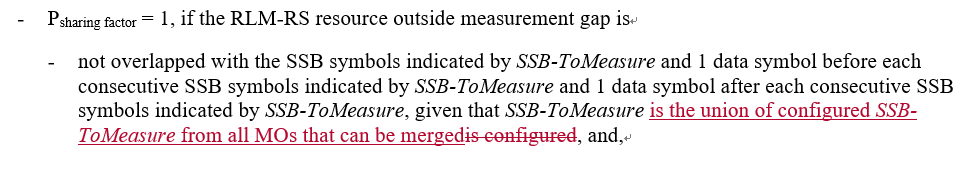 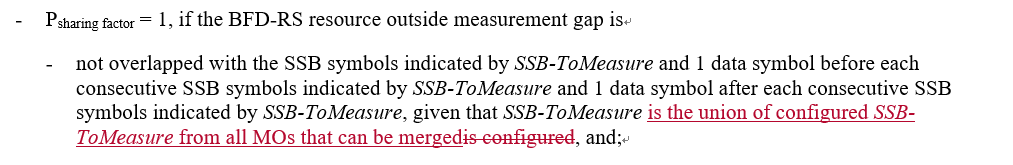 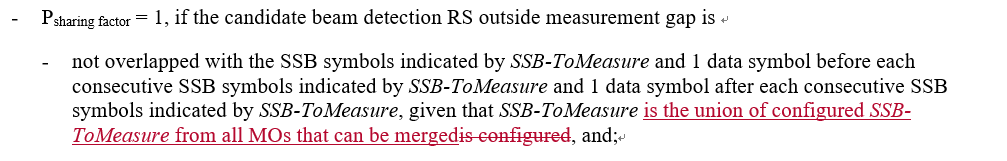 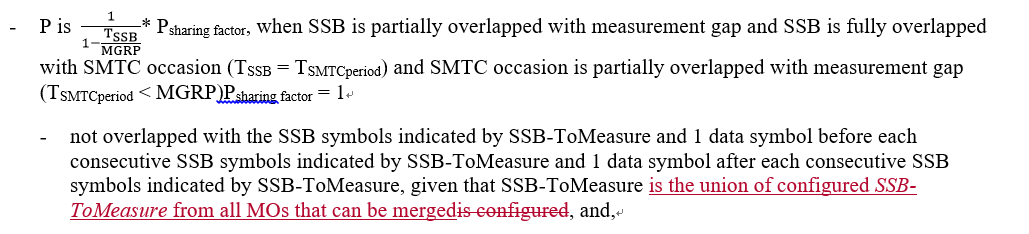 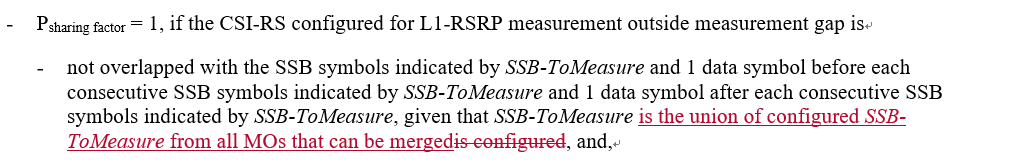 Recommended WFTBASub-topic 1-3 SMTC1 and SMTC2 differentiationIssue 1-3: SMTC1 and SMTC2 differentiation in intra-frequency measurement with MGProposals (Apple R4-2100178)Add condition of smtc1 and smtc2 differentiation in intra-frequency measurement with MG.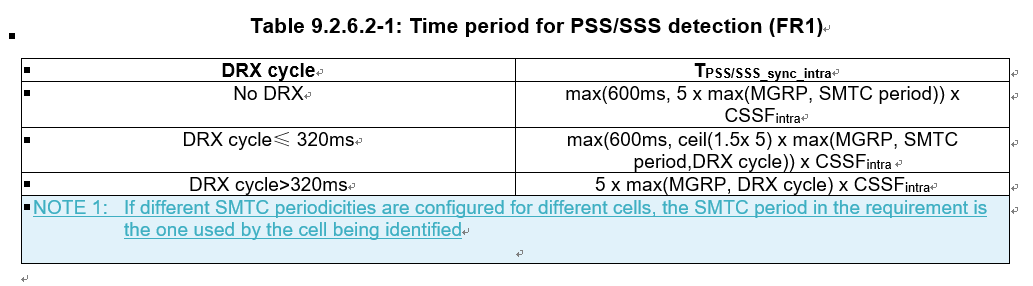 Conclusion:According to Chair (Andrey) guidance, this CR is postponed. So there is no need to discuss the topic in this meeting.Sub-topic 1-4 deactivated SCell measurement for intra-frequency measurement with measurement gapIssue 1-4: deactivated SCell measurement for intra-frequency measurement with MGProposalsOption 1 (CMCC R4-21200851/2/3): for the scenario of intra-f measurement with MG, it is necessary to specify the requirements for PSS/SSS detection, time index detection and measurement period for deactivated SCell.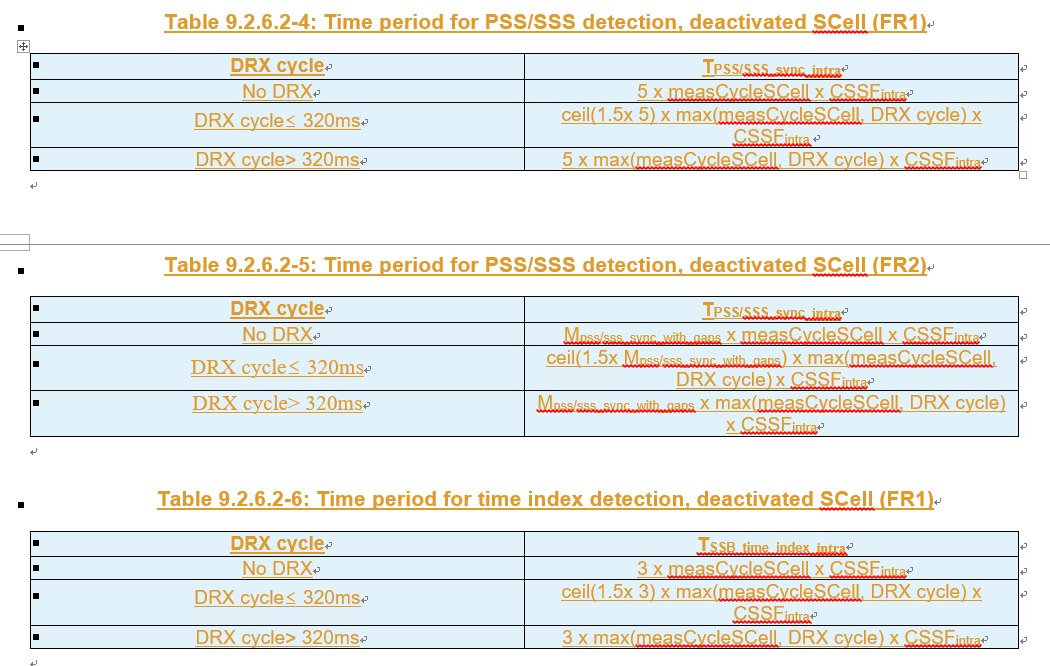 Option 2 (Huawei R4-2002737/38/39/40: Scaling factor Kp shall be added for deactivated SCell measurement requirements without gap in R15.The measurement requirements for deactivated SCell with gap shall be added in R15.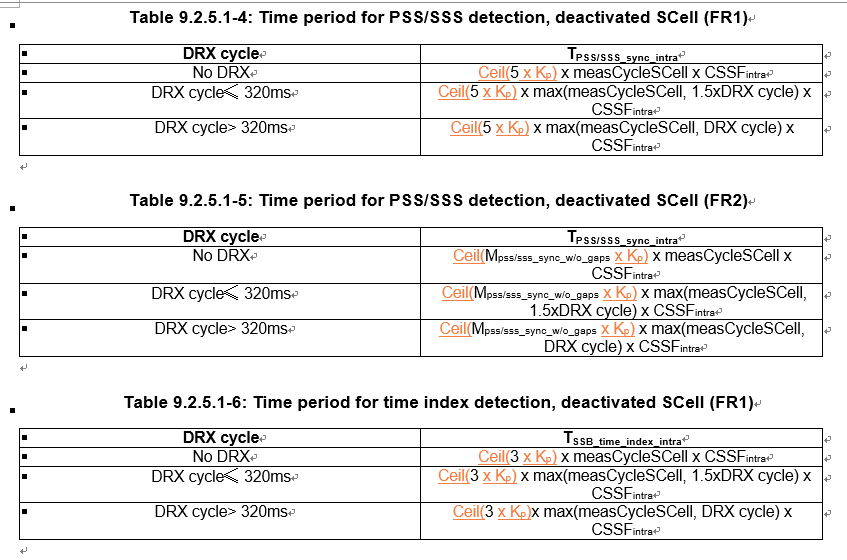 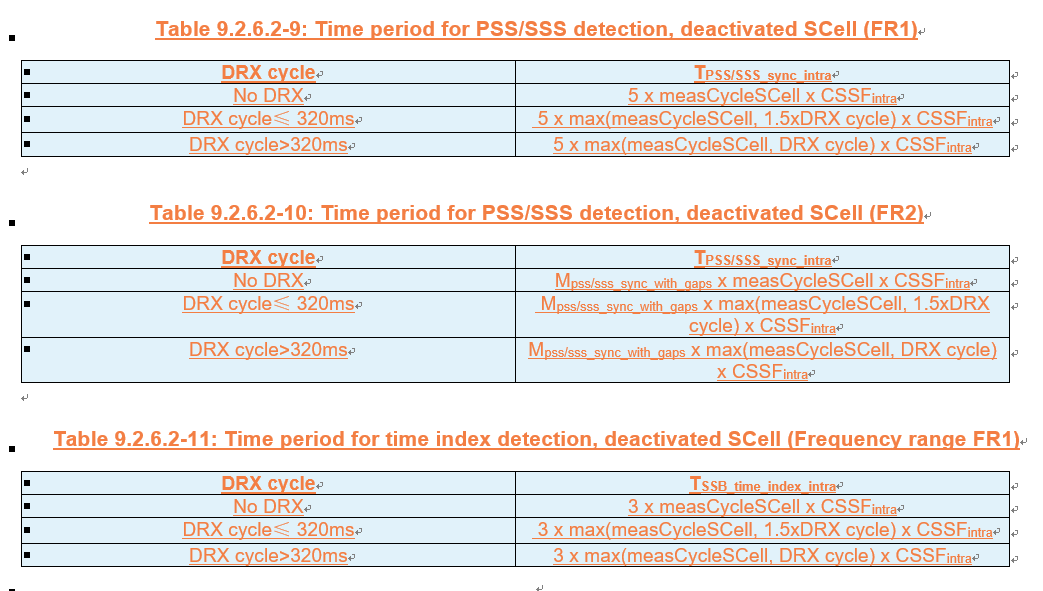 Recommended WFTBACompanies views’ collection for 1st round Open issues CRs/TPs comments collectionPlease provide additional comments, if any, on CRs below for the issues in Sub-topic 1-1 CSSF calculationPlease provide additional comments, if any, on CRs below for the issues for sub-topic 1-2. Please focus on MO merging.Please provide additional comments on CRs below for the issues for sub-topic 1-4. Please focus on deactivated SCell requirements.Summary for 1st round Open issues Moderator tries to summarize discussion status for 1st round, list all the identified open issues and tentative agreements or candidate options and suggestion for 2nd round i.e. WF assignment.Recommendations on WF/LS assignment CRs/TPsModerator tries to summarize discussion status for 1st round and provides recommendation on CRs/TPs Status update Discussion on 2nd round (if applicable)In the second round the CRs R4-2100173/R4-2102827/R4-2102537/R4-2102538, CRs R4-2101051/R4-2101052/R4-2101053, and CRs R4-2102738/R4-2102739/R4-2102740 need further discussion. Since the CRs R4-2101051/R4-2101052/R4-2101053, and CRs R4-2102738/R4-2102739/R4-2102740 cover multiple topics, we merge the corresponding multiple topics into one email thread in the 2nd round. Please Apple trigger the email discussion for sub-topic #1-1, and if the agreements were reached, please decide which CRs among R4-2100173/R4-2102827/R4-2102537/R4-2102538 should be used as baseline and revise them to capture the agreements.With subject of [98e][201] NR_NewRAT_RRM_Core-CSSF calculationPlease Mediatek trigger the email discussion for R4-2101051/R4-2101052/R4-2101053 to cover sub-topic #1-2, #5-1, #9-1, and #9-2.With subject of [98e][201] NR_NewRAT_RRM_Core-MO merging-Active TCI-SFTDPlease Huawei trigger the email discussion for R4-2102738/R4-2102739/R4-2102740 to cover sub-topic #1-4, #2-1, and #7-1 together with CRs R4-2102731/R4-2102732/R4-2102733.With subject of [98e][201] NR_NewRAT_RRM_Core-SCell-E-CIDThe agreements during the 1st round GTW are as follows:Issue 1-1-2: Whether/how to count CSSF outside MG and CSSF within MGAgreementsOption 2a: Remove the inter-RAT MOs counted in CSSF outside MG from CSSF within MG, and further discuss allowing existing implementations not to meet the updated requirements.CSSF calculationCSSF outside MGto consider merging of intra-frequency MO configured by NR SN and inter-RAT MO configured by LTE MN on the same serving frequency that are measured without MG, based on [MO merging conditions in clause 9.1.3.2 of 38.133].CSSF within MGto consider merging of two MOs configured by LTE MN and NR SN on the same frequency that are measured within MG, based on [MO merging conditions in clause 9.1.3.2 of 38.133].Note: companies can further check the exact MO merging conditionsAllow requirements relaxation for Rel-15 UEs to avoid compatibility issueOption 1: “longer delays for cell identification and measurement periods derived based on CSSFwithin_gap,i can be expected, if the UE is configured with inter-RAT MO on NR serving CC by E-UTRAN PCell in EN-DC mode”.Issue 1-2: MO merging related to SSB-ToMeasurement indicationsSession chair: Technical principle is agreeable. Work to address editorial comments.Issue 1-4: deactivated SCell measurement for intra-frequency measurement with MGAgreementsNot to introduce the intra-frequency de-activated SCell measurement requirement with MGIntroduce a scaling factor for intra-frequency deactivated SCell measurement requirements without gap when SMTC is partially overlapping with MGOption 1: Scaling factor = KpOther options not precludedThe comments in 2nd round are captured in Table below.The comments for [98e][201] NR_NewRAT_RRM_Core-CSSF calculationThe comments for [98e][201] NR_NewRAT_RRM_Core-MO merging-Active TCI-SFTDThe comments for [98e][201] NR_NewRAT_RRM_Core-SCell-E-CIDSummary on 2nd round (if applicable)Moderator tries to summarize discussion status for 2nd round and provided recommendation on CRs/TPs/WFs/LSs Status update suggestion For email thread of [98e][201] NR_NewRAT_RRM_Core-CSSF calculationMost of companies are OK with the revised CR except for Nokia. Some discussion is still needed.For email thread of [98e][201] NR_NewRAT_RRM_Core-MO merging-Active TCI-SFTDCompanies are OK with the revised CR.For email thread of [98e][201] NR_NewRAT_RRM_Core-SCell-E-CIDFor issue#1-4, it is still under discussion. For issue #2-1-1, it seems most companies are OK with the proposal. One company still had the strong view. There is no consensus. It is recommended to come back next meeting.For issue #2-1-2, there are two camps and there was no consensus. Then we will come back to this issue next meeting.For issue #7-1-1, we are waiting for the feedback from Nokia.For issue #7-1-2, the consensus was reached.Topic #2: Scell activationCompanies’ contributions summaryOpen issues summarySub-topic 2-1 Scell activation requirementIssue 2-1-1: SSB in the first active BWPProposals (Huawei R4-2102737):The current SCell activation requirements, except those for SSB-less SCell, apply provided that the SSB of the to-be-activated SCell is within the first active DL BWP of the SCell.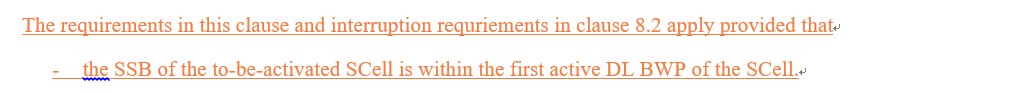 Recommended WFTBAIssue 2-1-2: Update conditions for SCell activation delay for the case where SCell is knownProposal 1 (Huawei R4-2102737):Regarding SCell measurement cycle and AGC, clarify that “SCell measurement cycle is equal to or smaller than 160ms” 	in FR1 known SCell activation requirements means “the SCell has been measured within the last 160ms according to the measurement requirements defined for deactivated SCell in clause 9.2”.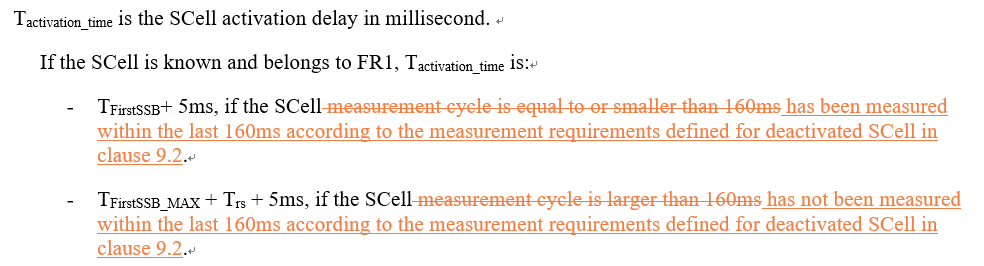 Proposal 2 (Apple R4-2101006):Update the condition in SCell activation delay requirements for known target cell in FR1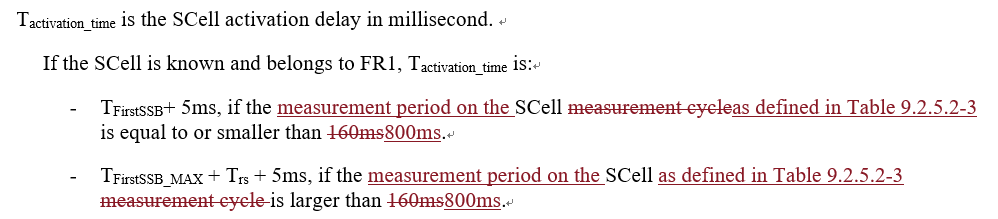 Recommended WFTBAIssue 2-1-3: Determination of SSB offsetProposals (Huawei R4-2102737):For scenarios where UE is not assumed to perform cell detection on the target SCell, the SCell activation requirements apply provided that SSB offset is same on the target SCell and the active serving cell.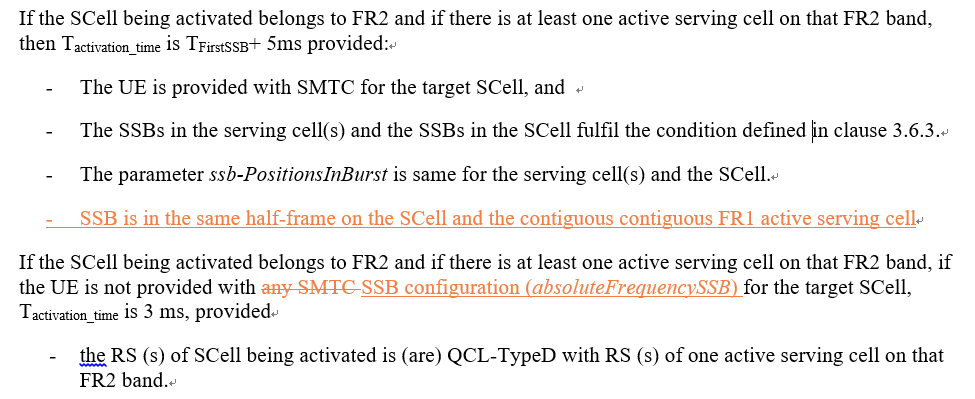 Recommended WFTBASub-topic 2-2 SSB-less Scell activationIssue 2-2-1: Condition and requirements for SSB-less SCell activation for FR1ProposalsOption 1 (Huawei R4-2102737/38/39/40): RAN4 to clarify that the condition “is not provided with any SMTC for the target SCell” means UE is not provided with SSB configuration for the SCell (absoluteFrequencySSB is absent).If UE is not provided with SSB configuration for the SCell in FR1, Tactivation_time is 3 ms providedThe target SCell is contiguous to an active serving cell in the same band, and The TypeA QCL for the target SCell is configured to the active serving cell, and The RTD between the target SCell and the active serving cell is <= CP/2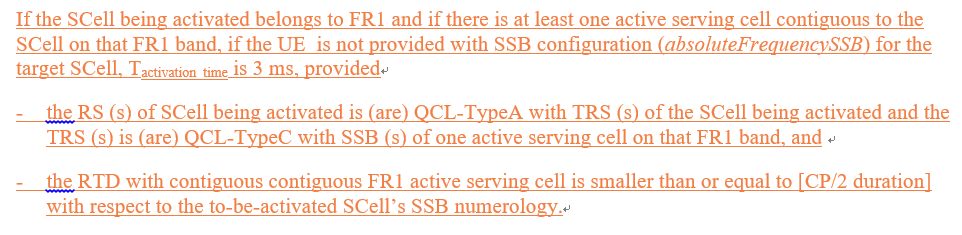 Option 2 (Qualcomm R4-2102872): 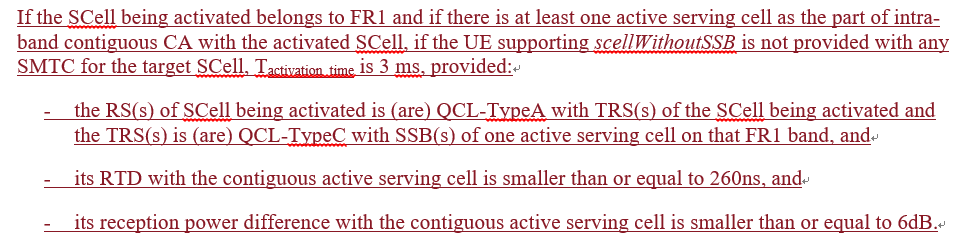 Option 3 (Apple R4-2100174/5):If RAN4 agrees to introduce the requirement for FR1 SSB-less SCell activation in R15, only the intra-band contiguous case shall be considered.if RAN4 agrees to introduce the FR1 SSB-less SCell activation for intra-band NC case in R16, the 3ms activation delay requirement only applies when time difference between active serving cell and intra-band NC to-be-activated SCell is less than 260ns.Option 4 (Mediatek R4-2101050/1/2/3):When TCI of to-be-activated SSB-less SCell is QCLed to a RS of FR1 active serving cell which isn’t a contiguous intra-band cell, there is no requirement for SCell activation.When the TCI state of to-be-activated SSB-less SCell is indicates the QCL to a RS of FR1 active serving cell which is a contiguous intra-band cell and this active serving cell ulfil the following conditions,The RTD to the to-be-activated SCell is no larger than 260ns, and The RPD to the to-be-activated SCell is no larger than 6dB.The Tactivation_time time can be 3ms.Otherwise, there is no requirement for this SSB-less SCell.Option 5 (NEC R4-2001071): for Rel-15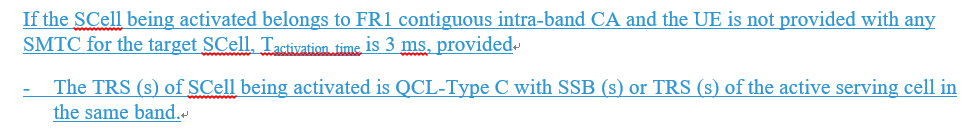 Option 5a (NEC R4-2001072): for Rel-16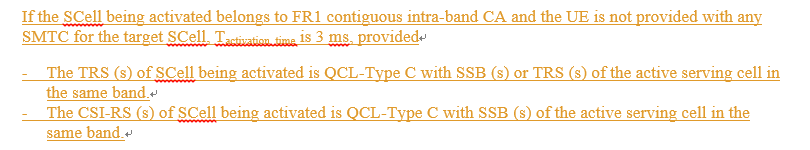 Recommended WFCan we try to use Option 1 and Option 2 as starting point to converge?Issue 2-2-2: Condition and requirements for SSB-less SCell activation for FR2ProposalsOption 1 (Apple R4-2100174/5):the FR2 SCell activation without SMTC shall be revised as,If the SCell being activated belongs to FR2 and if there is at least one active serving cell on that FR2 band, if the UE supporting scellWithoutSSB is not provided with any SMTC for the target SCell, Tactivation_time is 3 ms, provided- the RS (s) of SCell being activated is (are) QCL-TypeD with RS (s) of one active serving cell on that FR2 band.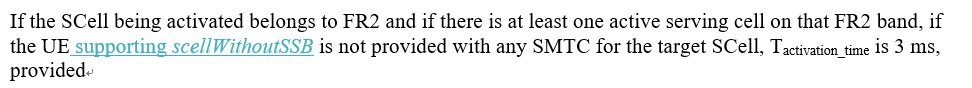 Recommended WFTBAIf agreeable, this part should be merged into the other CR.Companies views’ collection for 1st round Open issues CRs/TPs comments collectionPlease provide the additional comments on the CRs below, if any, for the issues in sub-topic 2-1. Please focus on SCell activationPlease provide the additional comments on the CRs below, if any, for the issues in sub-topic 2-2. Please focus on SSB-less activation requirementsSummary for 1st round Open issues Moderator tries to summarize discussion status for 1st round, list all the identified open issues and tentative agreements or candidate options and suggestion for 2nd round i.e. WF assignment.Suggestion on WF/LS assignment CRs/TPsModerator tries to summarize discussion status for 1st round and provided recommendation on CRs/TPs Status update suggestion Discussion on 2nd round (if applicable)In the second round the CRs R4-2102872/R4-2102873/R4-2102874 need further discussion.Please Qualcomm trigger the email discussion to cover sub-topic #2-2.With subject of [98e][201] NR_NewRAT_RRM_Core-SSB-lessThe agreements in the 1st round GTW are as follows.Issue 2-2-1: Condition and requirements for SSB-less SCell activation for FR1AgreementsReception power difference with the contiguous active serving cell is smaller than or equal to 6dBRTD is smaller than or equal to 260nsIssue 2-2-2: Condition and requirements for SSB-less SCell activation for FR2AgreementIf the SCell being activated belongs to FR2 and if there is at least one active serving cell on that FR2 band, if the UE supporting scellWithoutSSB is not provided with any SMTC for the target SCell, Tactivation_time is 3 ms, providedThe comments in 2nd round are captured in Table below.The comments for [98e][201] NR_NewRAT_RRM_Core-SSB-lessSummary on 2nd round (if applicable)Moderator tries to summarize discussion status for 2nd round and provided recommendation on CRs/TPs/WFs/LSs Status update suggestion For the email thread of [98e][201] NR_NewRAT_RRM_Core-SSB-lessNo consensus was reached especially for absoluteFrequencySSB. Proponent thought it will potentially impact legacy UE and thus proposed to withdraw the proposal for Rel-15 and continue discussion in Rel-16. Thus it is recommended that:Withdraw the CR R4-2102872 with a note that the issue will be further discussed in Rel-16.For Sub-topic#2-2-2, it was agreed to revised R4-2101006 to capture the agreement for issue 2-2-2 as well as the agreement for Issue #2-1-2. Issue 2-2-2 was addressed, but Issue #2-1-2 captured in Section 1.6 was not addressed.Topic #3: Beam managementCompanies’ contributions summaryOpen issues summarySub-topic 3-1 Correction of layer X filter for beam failure detectionIssue 3-1: Correction of layer X filter for beam failure detectionProposals (Vivo R4-2101464/5/6): 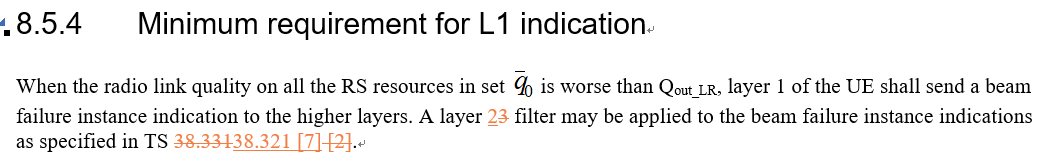 Recommended WFTBACompanies views’ collection for 1st round Open issues Summary for 1st round Open issues Moderator tries to summarize discussion status for 1st round, list all the identified open issues and tentative agreements or candidate options and suggestion for 2nd round i.e. WF assignment.Suggestion on WF/LS assignment CRs/TPsModerator tries to summarize discussion status for 1st round and provided recommendation on CRs/TPs Status update suggestion Discussion on 2nd round (if applicable)In the second round the CRs R4-2101464/R4-2101465/ R4-2101466 need further discussion. Please Vivo trigger the email discussion for sub-topic #3-1.With subject of [97e][201] NR_NewRAT_RRM_Core-Layer X filterThe comments in 2nd round are captured in Table below.The comments for [98e][201] NR_NewRAT_RRM_Core-SSB-lessSummary on 2nd round (if applicable)Moderator tries to summarize discussion status for 2nd round and provided recommendation on CRs/TPs/WFs/LSs Status update suggestion Topic #4: BWP switching Companies’ contributions summaryOpen issues summaryIn previous meeting the agreements are as follows:AgreementsSend LS to RAN2 clarifying applicability of RRC based switch to ScellUpdate Editor’s note as:FFS if RRC based BWP switch is applicable to ScellRRC based BWP switch requirements for Scell defined in Rel-15 can be updated based on RAN2 response, if neededRequirements for RRC based BWP switch for Scell (Rel-16 onwards)Can be updated to follow RAN2’s agreements in Rel-16, if neededAccordingly the CR R4-2017342 was agreed.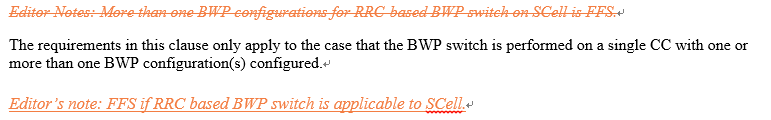 Sub-topic 4-1 Applicability of RRC based BWP switch delay requirement in Rel-15Issue 4-1: Applicability of RRC based BWP switch delay requirement in Rel-15Proposal (Intel R4-2101407)Clarify that requirement for RRC based BWP switching on a single CC apply for SpCell only.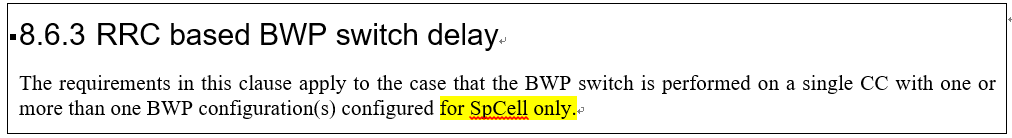 Recommended WFTBACompanies views’ collection for 1st round Open issues Summary for 1st round Open issues Moderator tries to summarize discussion status for 1st round, list all the identified open issues and tentative agreements or candidate options and suggestion for 2nd round i.e. WF assignment.Suggestion on WF/LS assignment CRs/TPsModerator tries to summarize discussion status for 1st round and provided recommendation on CRs/TPs Status update suggestion The agreement in the 1st round GTW is as follows.Issue 4-1: Applicability of RRC based BWP switch delay requirement in Rel-15AgreementWait for RAN2 reply LS before making further decisions on applicability of RRC based BWP switch delay requirement in Rel-15 Topic #5: TCI state switchingCompanies’ contributions summaryOpen issues summarySub-topic 5-1 Active TCI state switchingIssue 5-1: L1-RSRP delay requirementProposal (Mediatek R4-2101050/1/2/3)Define L1-RSRP delay requirement as max(TL1-RSPR_Measurement_Period_SSB, TL1-RSRP_Measurement_Period_CSI-RS) when both SSB and CSI-RS are configured for L1-RSRP measurement.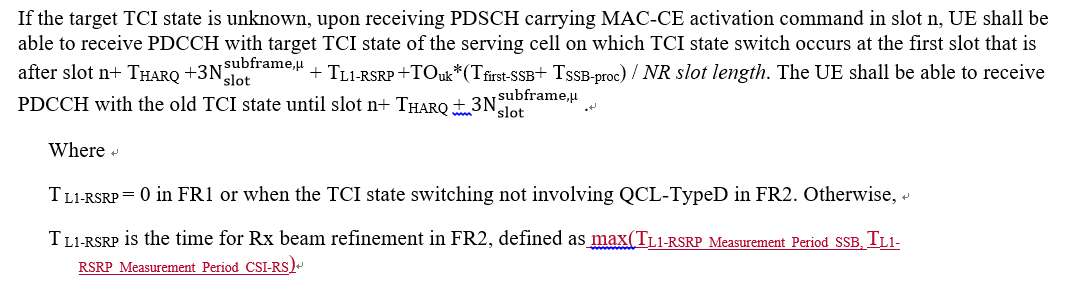 Recommended WFTBACompanies views’ collection for 1st round Open issues Summary for 1st round Open issues Moderator tries to summarize discussion status for 1st round, list all the identified open issues and tentative agreements or candidate options and suggestion for 2nd round i.e. WF assignment.Suggestion on WF/LS assignment CRs/TPsModerator tries to summarize discussion status for 1st round and provided recommendation on CRs/TPs Status update suggestion See section 1.4.2Discussion on 2nd round (if applicable)See Section 1.5.Summary on 2nd round (if applicable)See Section 1.6.Topic #6: InterruptionCompanies’ contributions summaryOpen issues summarySub-topic 6-1 Interruption due to measurement on SCC in NR-DCIssue 6-1: interruption requirement due to measurement on SCC in NR-DCProposal (Apple, R4-2100233)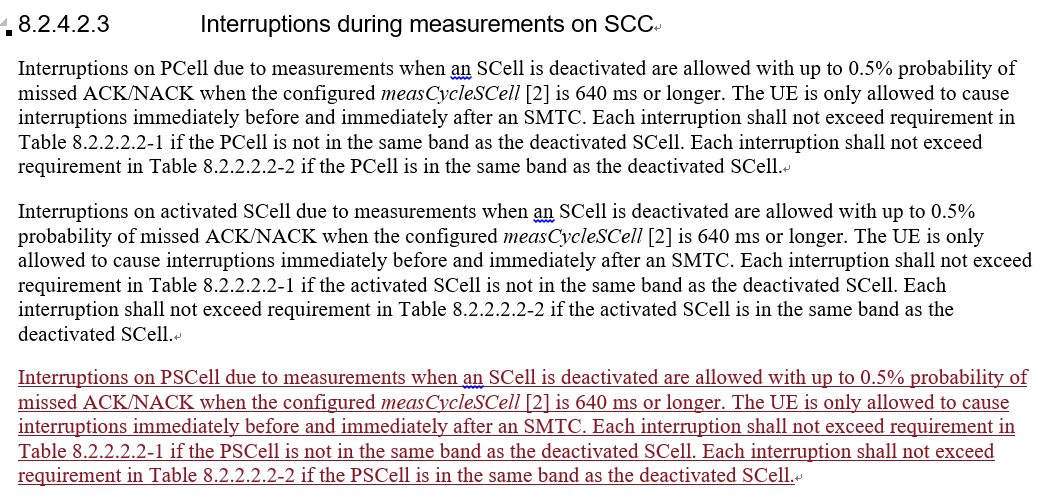 ConclusionAccording to Chair guidance (This CR is postponed). So there will be no discussion in this meeting.Topic #7: Intra-frequency ECIDCompanies’ contributions summaryOpen issues summarySub-topic 7-1 Correction for E-CID requirementsIssue 7-1-1: Remove intra-frequency E-CID measurement requirement for NE-DCProposal (Huawei R4-2102731/2/3)Remove 8.19.5 in 36.133Recommended WFTBAIssue 7-1-2: Correction of E-CID requirementsProposal (Huawei R4-2102738/39/40)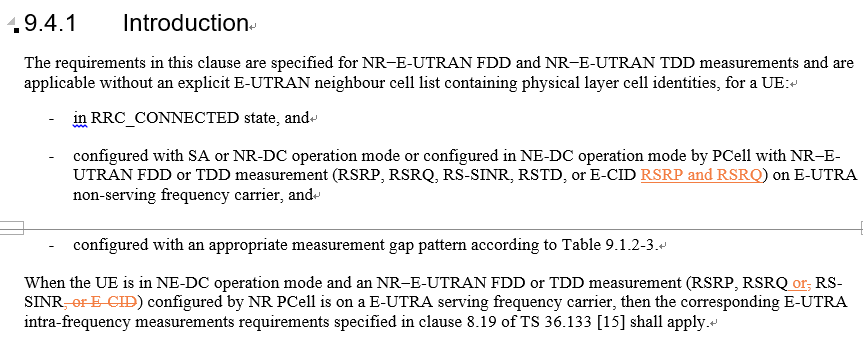 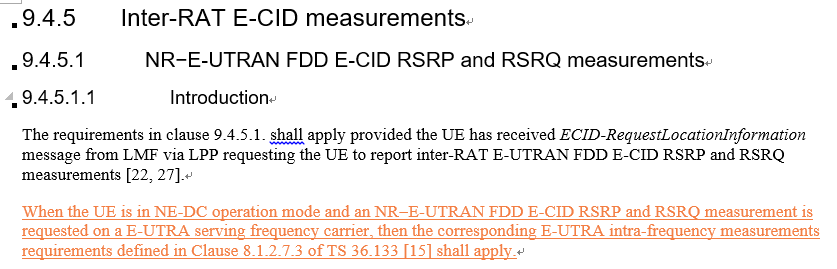 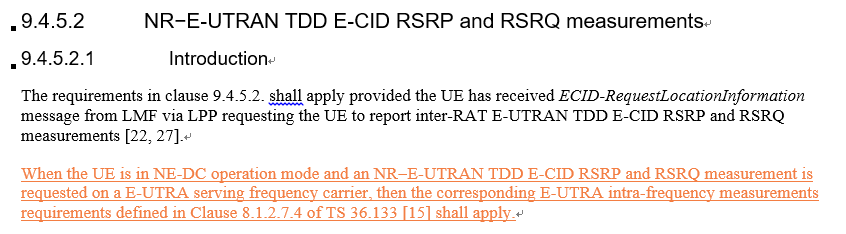 Recommended WFTBACompanies views’ collection for 1st round Open issues Summary for 1st round Open issues Moderator tries to summarize discussion status for 1st round, list all the identified open issues and tentative agreements or candidate options and suggestion for 2nd round i.e. WF assignment.Suggestion on WF/LS assignment CRs/TPsModerator tries to summarize discussion status for 1st round and provided recommendation on CRs/TPs Status update suggestion Discussion on 2nd round (if applicable)See section 1.5.Summary on 2nd round (if applicable)Topic #8: Idle modeCompanies’ contributions summaryOpen issues summarySub-topic 8-1 Correction for idle mode requirementsIssue 8-1: Correction for idle mode requirementsProposal (Huawei R4-2102734/5/6)Add NR as one of the inter-RAT targets for high priority carrier seach when UE is in LTE Idle mode.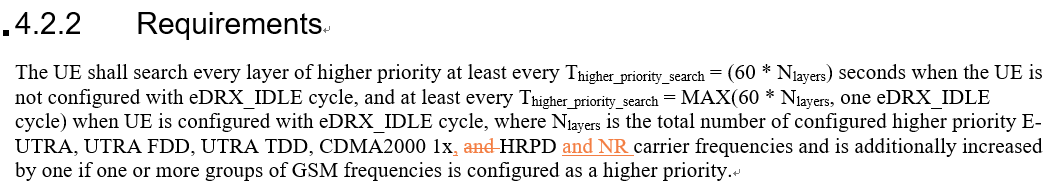 Recommended WFTBACompanies views’ collection for 1st round Open issues Summary for 1st round Open issues Moderator tries to summarize discussion status for 1st round, list all the identified open issues and tentative agreements or candidate options and suggestion for 2nd round i.e. WF assignment.Suggestion on WF/LS assignment CRs/TPsModerator tries to summarize discussion status for 1st round and provided recommendation on CRs/TPs Status update suggestion Topic #9: SFTD and other editorial maintenanceCompanies’ contributions summaryOpen issues summarySub-topic 9-1 Correction for SFTD requirementsIssue 9-1: Correction for SFTD requirementsProposal (Mediatek R4-2101051/2/3)Clarify SFTD measurement reporting delay including measurement period plus the RRC procedure delay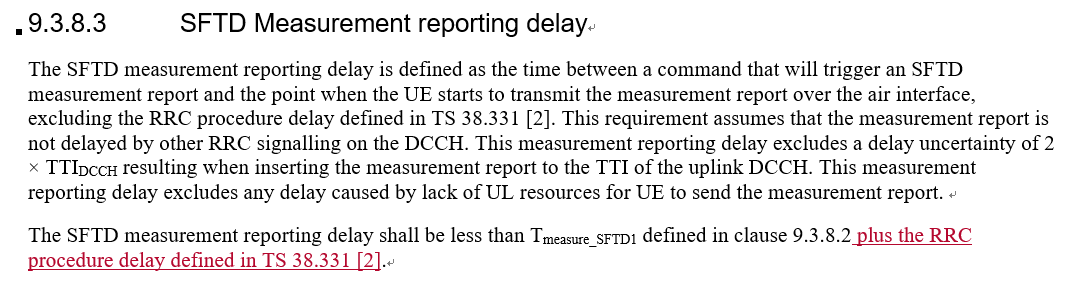 Recommended WFTBASub-topic 9-2 othersIssue 9-2: Other editorial changes in R4-2101051/2/3ProposalsChanges in Section 9.2.5.1, 9.2.5.3Recommended WFTBACompanies views’ collection for 1st round Open issues Summary for 1st round Open issues Moderator tries to summarize discussion status for 1st round, list all the identified open issues and tentative agreements or candidate options and suggestion for 2nd round i.e. WF assignment.Suggestion on WF/LS assignment CRs/TPsModerator tries to summarize discussion status for 1st round and provided recommendation on CRs/TPs Status update suggestion See Section 1.4.2.Discussion on 2nd round (if applicable)See Section 1.5.Summary on 2nd round (if applicable)See Section 1.6.T-doc numberCompanyProposals / ObservationsR4-2100172AppleFurther discussion on CSSF for R15 EN-DCProposal 1: When inter-RAT MO is not on any NR serving CC, inter-RAT measurement is always performed within MG.Proposal 2: for R15 we propose an implementation #2 for EN-DC, that is,When inter-RAT MO is on a NR serving CC, inter-RAT measurements are performed in the same way as NR intra-frequency measurement, i.e., it can be within or outside MG depending on whether SSB is contained in the active BWP, and whether SMTC is fully overlapping with MG.Proposal 3: RAN4 further discuss in R16 that whether the implementation 2 could be used for inter-RAT measurement on NR non-serving CC.Proposal 4: adopt Option 2a: count the NR inter-RAT MO on NR serving CC configured by LTE MN that can be measured without MG in CSSF outside MG and remove the inter-RAT MOs counted in CSSF outside MG from CSSF within MG. One note could be added into R15 spec that, “longer delays for cell identification and measurement periods derived based on CSSFwithin_gap,i can be expected, if the UE is configured with inter-RAT MO on NR serving CC by E-UTRAN PCell in EN-DC mode”.Proposal 5: for calculation of CSSF outside MG, adopt Option 1a: to consider merging of intra-frequency MO configured by NR SN and inter-RAT MO configured by LTE MN on the same serving frequency that are measured without MG, based on MO merging conditions in clause 9.1.3.2 of 38.133.Proposal 6: for calculation of CSSF within MG, adopt Option 1a: to consider merging of two MOs configured by LTE MN and NR SN on the same frequency that are measured within MG, based on MO merging conditions in clause 9.1.3.2 of 38.133.R4-2100173AppleCR on CSSF for EN-DC R15 (38.133 Section 9.1.5.1, 9.1.5.2)The CSSF requirement has been updated for EN-DC to consider the MOs configured from both LTE MN and NR SN in EN-DC.(Tdoc numbers of Rel-16, Rel-17 CRs are missing)R4-2102536EricssonOn correction to inter-RAT CSSFObservation 1: Double counting in both CSSFwithin_gap and CSS_outside_gap is not acceptable.Observation 2: From the Rel-15 reporting criteria requirements, it is clear that regardless of the configuring node the measurements on serving NR carriers are NR intra-frequency measurements, not inter-RAT measurements.Proposal 1: RAN4 should initially discuss the technical solution for CSSF scaling of interRAT measurement objects configured by the LTE PCell.Observation 3: The discussion in [1] does not consider (intra-frequency) measurements on NR serving carriers, which are configured by LTE PCell and require measurement gaps.Proposal 2: Reject Option 1.Proposal 3: Reject Option 2b.Proposal 4 : RAN4 should agree Option 2a (i.e., count in CSSF outside MG the NR inter-RAT MO on NR serving CC configured by LTE MN that can be measured without MG and remove from CSSF within MG the inter-RAT MOs counted in CSSF outside MG. o	NOTE: This option applies in the case that it is possible to make non-gap based measurements, i.e. SSB is contained within the active BWP and the SMTC is not fully overlapping with the active BWP.Proposal 5: Implementations which are certified prior to RAN#95 are allowed to include inter-RAT MOs counted in CSSF outside MG also in CSSF within MG.Proposal 6: In calculation of CSSF outside MG: if MOs configured by MN and SN are merged from a capabilities perspective they are also counted only once in CSSF outside MG.Proposal 7: In calculation of CSSF within MG: if MOs configured by MN and SN are merged from a capabilities perspective they are also counted only once in CSSF outside MG.R4-2102827EricssonCorrection to inter-RAT CSSF (38.133, Section 9.1.5.1)Add to the definition of CSSFoutside_gap to explicitly exclude a single merged MO which is both an LTE interRAT MO and an NR intrafrequency MO:If an NR intra-frequency measurement object configured by PSCell and a NR inter-RAT measurement objects configured by E-UTRA PCell are for the same NR carrier frequency layer and all measurement object merging conditions defined in clause 9.1.3.2 are satisfied, it shall be counted in CSSFwithin_gap,I as specified in clause 9.1.5.2.1 and shall not be counted in CSSFoutside_gap as specified in this clause. Editors note : Implementations certified prior to RAN#95 may count such measurement objects in either CSSFoutside_gap or CSSFwithin_gap,I.Add to the definition of CSSFwithin_gap for EN-DC :  For synchronous intra-band EN-DC, if an NR inter-frequency measurement object configured by PSCell and a NR inter-RAT measurement objects configured by E-UTRA PCell are for the same NR carrier frequency layer and all measurement object merging conditions defined in clause 9.1.3.2 are satisfied, they shall be counted only once in Minter,i,j.Add similar text to the definition of MgroupBi,j. in NE-DC requirements.R4-2102537EricssonCorrection to inter-RAT CSSFCat A CRR4-2102538EricssonCorrection to inter-RAT CSSFCat A CRR4-2101051MediaTek inc.CR on R15 remaining issues (38.133 Section 8.1.2.2)1.	Clarify that the SSB-ToMeasure indications shall be the union of all MOs which can be merged.2.	Define the minimum requirement when both SSB and CSI-RS for L1-RSRP measurement are configured.3.	Clarify SFTD measurement reporting delay including measurement period plus the RRC procedure delay4.	Some editorial changes.R4-2101052MediaTek inc.CR on R15 remaining issuesCat A CRR4-2101053MediaTek inc.CR on R15 remaining issuesCat A CRR4-2102737Huawei, HiSiliconDiscussion on CSSF for inter-RAT measurement, SCell activation delay and cell identification requirements on deactivated SCell in Rel-15Proposal 5: For scenarios where UE is not assumed to perform cell detection on the target SCell, the SCell activation requirements apply provided that SSB offset is same on the target SCell and the active serving cell.Proposal 6: Scaling factor Kp shall be added for deactivated SCell measurement requirements without gap in R15.Proposal 7: The measurement requirements for deactivated SCell with gap shall be added in R15.Proposal 8: For R15, it is left to UE implementation whether to perform NR inter-RAT measurements on NR serving carrier within MG or outside MG. However, this measurement can only be counted once either in calculation of CSSF_within_MG or CSSF_outside_MG. And for R16 and later release, UE shall perform NR inter-RAT measurements on NR serving carrier outside MG.Proposal 9: For calculation of CSSF_within_MG and CSSF_outside_MG, measurements configured by LTE PCell and NR PSCell on the same NR carrier are counted as one candidates if they satisfy MO merging condition.R4-2101050MediaTek inc.Remaining issues on RRM in R15Proposal 4: In EN-DC, the NR Inter-RAT MOs of measurements without MG configured by LTE MN shall be moved to the CSSF outside MG from CSSF within MG.Proposal 5: The same MO merging condition shall be applied for the Inter-RAT MO configured by LTE MN and intra-frequency MO configured by NR SN.R4-2100178AppleCR on smtc1 and smtc2 differentiation in intra-frequency measurement with MG R15 (38.133 Section 9.2.6)Add condition of smtc1 and smtc2 differentiation in intra-frequency measurement with MG.R4-2100179AppleCR on smtc1 and smtc2 differentiation in intra-frequency measurement with MG R16Cat A CRR4-2100180AppleCR on smtc1 and smtc2 differentiation in intra-frequency measurement with MG R17Cat A CRR4-2100851CMCCDiscussion on deactivated SCell measurement for intra-frequency measurement with measurement gapObservation 1: for intra-f measurement without MG, TS38.133 explicitly specify the time period for PSS/SSS detection, time period for time index detection, measurement period for deactivated SCellObservation 2: for intra-f measurement with MG, it seems that the time period for PSS/SSS detection, time period for time index detection, measurement period for deactivated SCell are not specified.Proposal 1: for the scenario of intra-f measurement with MG, it is necessary to specify the requirements for PSS/SSS detection, time index detection and measurement period for deactivated SCell.R4-2100852CMCCCR on deactivated SCell measurement for intra-frequency measurement with measurement gap (38.133, Section 9.2.5, 9.2.6)1.	Correct the caption for the time period for PSS/SSS detection, deactivated SCell (FR2) for intra-frequency measurement without MG2.	Specify the requirements on PSS/SSS detection, time index detection and measurement for deactivated SCell for intra-frequency measurement with MG.R4-2100853CMCCCR on deactivated SCell measurement for intra-frequency measurement with measurement gapCat A CR (Tdoc number for Rel-17 Cat CR)R4-2102738Huawei, HiSiliconCR on SCell activation delay, cell idenfication requirements on deactivated SCell and inter-RAT ECID requirements for NE-DC R15 (38.133, Section 8.3.2, 9.4.1, 9.4.5, 9.2.5, 9.2.6)1.	Update the SCell activation requriementsa)	Clarifiy that current activation requirements do not apply when SCellSSB is outside frist active BWPb)	Clarify the condition for FR2 SSB-less SCell activation requirementsc)	Add FR1 SSB-less SCell activation requirementsd)	Clarifythe meaning of SCell measurement cycle” in FR1 known SCell activation requirementse)	Clarify that for scenarios where UE is not assumed to perform cell detection on the target SCell, requirements apply provided that SSB offset is same on the target SCell and the active or known serving cell.2.	Update the applicable requriements for NR – LTE inter-RAT E-CID measurement on LTE serving frequencies in NE-DC, such that the LTE SA intra-frequency requirements apply.3.	For deactivated SCell measurement: -Adding scaling factor Kp for deactivated SCell measurement requirements without gap;-Adding measurement requirements for deactivated SCell with gapR4-2102739Huawei, HiSiliconCR on SCell activation delay, cell idenfication requirements on deactivated SCell and inter-RAT ECID requirements for NE-DC R16Cat A CRR4-2102740Huawei, HiSiliconCR on SCell activation delay, cell idenfication requirements on deactivated SCell and inter-RAT ECID requirements for NE-DC R17Cat A CRCompanyCommentsAppleSub topic 1-1: Issue 1-1-1: we proposed option 1. We think it’s better to capture a clear UE behavior in spec, but for earlier R15 UE we could add a note in spec to allow some requirement relaxation.Issue 1-1-2: alt 1 and alt 2 is quite similar, and we support alt1/2. We can further discuss the wording in the CR. We also support recommended WF.Sub topic 1-2:Issue 1-2: we are fine with MTK proposals.….Sub topic 1-4:Issue 1-4: We think deactivated SCell measurement does not belong to intra-frequency measurement with MG, since deactivated SCell does not have active BWP and the measurement of deactivated SCell would only cause possible interruption rather than using MG. We think deactivated SCell measurement is still one kind of intra-frequency measurement without MG. So, we think it’s not necessary to introduce new requirement tables for deactivated SCell measurement into the section of “intra-frequency measurement with MG”.Others:EricssonIssue 1-1-1: How to treat the issue whether to count inter-RAT MO in CSSF outside MG or CSSF within MG?Options 1 and 2 are incorrect as a measurement on a serving carrier is an inter-frequency measurements, not an inter-RAT measurement.This is clear already from the Rel-15 reporting criteria requirements and it applies regardless of which node is configuring the measurements on serving NR carriers.Issue 1-1-2: Whether/how to count CSSF outside MG and CSSF within MGWe support Option 2a, with additional comditions:In calculation of CSSF outside MG: if MOs configured by MN and SN are merged from a capabilities perspective they are also counted only once in CSSF outside MG.In calculation of CSSF within MG: if MOs configured by MN and SN are merged from a capabilities perspective they are also counted only once in CSSF outside MG.If the additional conditions are also the intention in the recommended WF, we support the recommended WF (unclear about whether counted only once in CSSF outside MG).Issue 1-2: MO merging related to SSB-ToMeasurement indicationsThe intention is clear but the wording is not. Better make it clearer that this applies for DC scenarios.Issue 1-3: SMTC1 and SMTC2 differentiation in intra-frequency measurement with MGWe are OK with the proposal.Issue 1-4: deactivated SCell measurement for intra-frequency measurement with MGBaseline for deactivated SCell measurements is measurements without gaps. Agree that in case MGs used by UE for other measurements would collide with SMTC for deactivated SCell, it will impact the cell identification time on the SCC due to the assumed searcher limitation. In case SMTC and MG collide occasionally, scaling by Kp may be adequate. If they collide all the time, scaling by CSSF may be adequate since the deactivated SCell measurement then would be fully competing with the other, gap-based, measurements for the resources during the measurement gap. We are OK with Option 2.    MTKIssue 1-1-1:Option 2.We’re fine with the proposal for R16 and later release, UE shall perform NR inter-RAT measurements on NR serving carrier outside MG.Issue 1-1-2:We’re fine with Option 2a in last meeting’s WF: count the NR inter-RAT MO on NR serving CC configured by LTE MN that can be measured without MG in CSSF outside MG and remove the inter-RAT MOs counted in CSSF outside MG from CSSF within MG.For calculation of CSSF outside MG, we’re fine with Option 1a in last meeting’s WF.For calculation of CSSF within MG, we’re fine with Option 1a in last meeting’s WF.Sub topic 1-2:This issue had already agreed in last meeting with CR R4-2017336.Just updating the spec. follows the same rule.We accept Ericsson’s suggestion and revise it later.Sub topic 1-3:We’re fine.Sub topic 1-4:Do not need to define the requirement for deactivated SCell for intra-frequency measurement with MG. When deactivated SCell’s SMTC is fully overlapping with MG, the requirement has already captured in section 9.2.5.1 with CSSFintra determined by CSSFwithin_gap,i. The reason to introduce the intra-frequency with MG requirement is the active BWP may not contain the SSB for the intra-frequency. However, there is no active BWP for deactivated SCell. Thus, we don’t define the deactivated SCell with MG requirement in Rel-15.For Kp value, we think UE had already met current requirement in Rel-15. Thus, we don’t need to update to a loose requirement.vivoIssue 1-1-1:Option 2Issue 1-1-2:Fine with option 2a of previous meeting WF.Sub topic 1-2:Sub topic 1-3:Sub topic 1-4:Agree with MTK’s view on this issueNokiaIssue 1-1-1: How to treat the issue whether to count inter-RAT MO in CSSF outside MG or CSSF within MG?We believe RAN 4 should adopt similar rules as when RAN4 discussed the UE reporting capabilities. Hence, if an NR inter-RAT carrier configured by LTE is on a serving NR carrier, this carrier is measured as NR intra-frequency carrier.This also means that if the NR inter-RAT carrier configured by LTE is not on a serving NR carrier, this LTE configured NR carrier is measured as an inter-RAT carrier.The rules considering whether the carrier is measured within or outside MGs can follow the existing rules based on above classification (configured on serving carrier or not).We do understand that we have Rel-15 devices in the field. Whether the agreements reached can apply for Rel-15 or from Rel-16 can be discussed once we have agreement on the how to address the ambiguity.Issue 1-1-2: Whether/how to count CSSF outside MG and CSSF within MGWe prefer option 2a. When considering the actual physical measurement, the UE is only measuring the NR inter-RAT carrier configured by LTE on an NR serving carrier, once. And hence it shall only count once, and it should be measured as an intra-frequency carrier.If we follow this approach any inter-RAT NR carriers on serving NR carriers should follow the current rules for measurements outside gaps in 9.1.5.1 or measurements inside gaps in 9.1.5.2.In CSSF calculation and merging we are not sure the rule in 9.1.3.2 can be readily applied. Although we see that the carriers (the serving carrier and the NR inter-RAT carrier on the same serving NR carrier) shall only count once and use the merging rule of 9.1.3.2, this does not address how the measurements are to be performed within MGs or outside MGs. For other carriers (non-serving NR carrier and NR inter-RAT carrier on same carrier as a non-serving NR carrier) the rules of 9.1.3.2 should work and such carrier will be measured according to a non-serving NR carrier (inter-frequency carrier).Anyway, we see using option 2a and same principles as applied for reporting capability, the existing CSSF rules should be readily applicable with some additional notes in section 9.1.5.1 Note: SSB-based intra-frequency measurement include measurement objects configured by E-UTRA PCell on an NR serving frequency carrierand 9.1.5.2 Note: NR Inter-RAT measurement object configured by the E-UTRAN PCell and not configured on serving carriers by the E-UTRAN PCellIssue 1-2: MO merging related to SSB-ToMeasurement indicationsWe would like to understand what ‘the union’ is a union of? This is for serving cell measurements it is not clear what ‘all MO’s that can be merge’ covers. Can MTK clarify?Issue 1-4: deactivated SCell measurement for intra-frequency measurement with MGWe are wondering if additional scaling is needed for deactivated SCell measurements. Such measurements would be performed according to the configured measCycleScell and current requirements already include the CSSF factor. Is it correct to assume that the proposed Kp scaling factor for intra-f measurements with gaps would defined in a similar way as intra-frequency measurements without gaps?MTKTo Ericsson, We agree this issue is for DC, but the wording should apply for both DC and CA.We don’t think it should further clarify the detail definitions in both DC and CA scenarios. If possible, could Ericsson suggest the update wording?To Nokia,This is an issue related to MO-merge agreed in last meeting (CR R4-2017336). When both MN and SN configures two different SSB-ToMeasure, UE needs to merge the SSB-ToMeasure set from both side.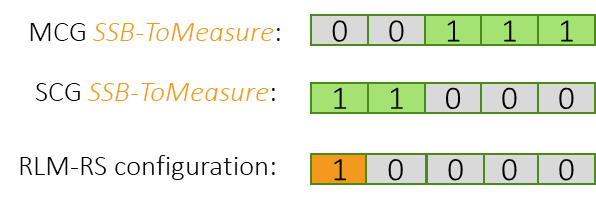 CMCCIssue 1-4: for deactivated SCell measurement with MG, thanks companies for the clarification that the reason not specifying the requirements for the case is that there is no active BWP for deactivated SCell. If companies share the same understanding, we are also fine to only specify the deactivated SCell measurement related requirements for the case without MG.HuaweiIssue 1-1-1: How to treat the issue whether to count inter-RAT MO in CSSF outside MG or CSSF within MG?We support both option 1 and option 2.To Ericsson/Nokia, we understand the measurement on an NR serving carrier configured by LTE PCell is still an inter-RAT measurement, but the requirements should follow NR intra-frequency. This is reflected in clause 8.17.4 of 36.133, which is for LTE-NR inter-RAT measurement, as copied below.In this sense, whether the inter-RAT measurement on NR serving carrier should be performed within MG or outside MG should follow NR intra-frequency. However, the issue is that this is not clear in the current spec as mentioned in WF R4-2017331, and some companies raised the concern that there are already Rel-15 UE in the field which performs the measurement within MG. Both option 1 and option 2 can clarify the spec and address the concern of legacy UE. A problem with option 1 is that there would be no requirement for measurement within MG once LTE PCell configured inter-RAT measurement on NR serving carrier, but we can discuss the wording when working on CR.Issue 1-1-2: Whether/how to count CSSF outside MG and CSSF within MGWe are fine with option 2a from the WF last meeting, i.e. remove the inter-RAT MOs from the CSSF within MG, but we need to discuss how to address the legacy UE as we mentioned for Issue 1-1-1.On whether the inter-RAT MO and intra- or inter-frequency MO can be merged, either within MG or outside MG, we understand all alternatives are same, i.e. they can merged as long the MO merging conditions are met, which we also support. Issue 1-2: MO merging related to SSB-ToMeasurement indicationsWe are fine with MTK proposal.Issue 1-3: SMTC1 and SMTC2 differentiation in intra-frequency measurement with MGWe are fine with Apple proposal.Issue 1-4: deactivated SCell measurement for intra-frequency measurement with MG There are two issues in Issue1-4. The first issue is whether adding deactivated SCell measurement within gap when SMTC is fully overlapping with MG. The second issue is whether Kp is introduced for deactivated SCell measurement requirements without gap when SMTC is partially overlapping with MG.For the first issue, after the discussion, we can agree not introducing additional requirements since CSSFintra can be CSSFwithgap. Thanks for the clarification from companies.For the secondary issue, we think it shall be addressed. Let us provide a bit explanation on this issue.Although UE performs measurements on deactivated SCell without gap, the SMTC occasion may be partial overlapped with gap as well. For the partial overlapping case, it is reasonable to scale Kp, where Kp is 1/(1- (SMTC period /MGRP)).One can argue that as measCycleSCell is larger or equal to 160ms, there is other opportunity for measurement on deactivated SCell during measCycleSCell. However the motivation of introducing measCycleSCell is to slowdown the measurement on deactivated SCC compared with activated cells. The measurement delay on deactivated SCell without scaling Kp may be smaller than that of activated cells, which is contradictory with the motivation.According to the comments from company “UE had already met current requirement in Rel-15”, it can not ensure whether UE already meet the current requirement, as no test cases are verified. We suggest to fix the issue.   QualcommIssue 1-1-1: How to treat the issue whether to count inter-RAT MO in CSSF outside MG or CSSF within MG?Option1 is fine, but it is controversial due to compatibility with existing R15 UEs. Option2 is agreeable but for R16 and later, the conditions of performing L2NR IRAT MOs on the NR serving carrier outside MG shall be clearly regulated, i.e.1.	whether SSB is contained in the active BWP2.	whether SMTC is fully overlapping with MG.Issue 1-4: deactivated SCell measurement for intra-frequency measurement with MGDeactivated Scell intra-frequency with gap may not be a valid scenario, since gap is required for intra-frequency measurement only when SSB is outside of active BWP, but deactivated Scell doesn’t have an “active BWP”, therefore this scenario is not valid.CR/TP numberComments collectionR4-2100173Moderator: No Tdoc numbers are reserved for Rel-16 and Rel-17 Cat A CRs.R4-2100173Apple: clarify to moderator: the R16 CR would be quite different from R15 since we have CSI-RS L3 MO and inter-frequency without MG MO in R16. Perhaps we would have discussion paper and cat-F CR for R16 case in next meeting.R4-2100173Ericsson: Suggest to wait until sub-topic 1-1 has been settled.R4-2100173MTK: suggest to at least update the CSSF table to make it readableR4-2100173Nokia: suggest agreeing on solution and then discuss which CR can capture the changes. R4-2100173Huawei: need more discussion on the wording as we commented for Issue 1-1-1.R4-2102827R4-2102537R4-2102538Ericsson: Suggest to wait until sub-topic 1-1 has been settled.R4-2102827R4-2102537R4-2102538MTK: suggest to merge all the CRs about CSSF.R4-2102827R4-2102537R4-2102538Nokia: Focus on agreement and the allocate a CR for the agreed changes.R4-2102827R4-2102537R4-2102538Huawei: need more discussion on the wording as we commented for Issue 1-1-1. CR/TP numberComments collectionR4-2101050R4-2101051R4-2101052Apple: fine with the CRR4-2101050R4-2101051R4-2101052Ericsson: Please see our comment for sub-topic 1-2. We think that the wording needs to be improved to make it clearer.R4-2101050R4-2101051R4-2101052MTK: accept.R4-2101050R4-2101051R4-2101052Nokia: please see our question in the discussion.R4-2101050R4-2101051R4-2101052Huawei: changes related to SSB-ToMeasure with MO merging are agreeable. For other changes we will provide separate comments. CR/TP numberComments collectionR4-2100852R4-2100853Moderator: No Tdoc number is reserved for Rel-17 Cat A CRs.R4-2100852R4-2100853Apple: same comment as to issue 1-4R4-2100852R4-2100853Ericsson: It seems to us that Huawei’s proposal is more adequately addressing the issue, but let us not forego the discussion for sub-topic 1-4; let us wait with the CRs until the discussion has been settled.R4-2100852R4-2100853MTK: Not support.R4-2100852R4-2100853Nokia: Depends on the outcome of Issue 1-4.R4-2100852R4-2100853Qualcomm: MGRP should be added to the table, as max(MGRP, measCycleSCell, DRX cycle)R4-2102738R4-2102739R4-2102740Apple: same comment as to issue 1-4R4-2102738R4-2102739R4-2102740Ericsson: Please see our comment above.R4-2102738R4-2102739R4-2102740MTK: Not support the CR for deactivated SCell with MG requirement.R4-2102738R4-2102739R4-2102740Nokia: Depends on the outcome of Issue 1-4.R4-2102738R4-2102739R4-2102740Huawei: this CR only keep within gap part and remove the with gap part.Status summary Sub-topic#1-1-1Issue 1-1-1: How to treat the issue whether to count inter-RAT MO in CSSF outside MG or CSSF within MG?7 companies made comments. In Ericsson’s comment, there seems a typo and it should be “Option 1 and Option 2 are incorrect as a measurement on a serving carrier is an intra-frequency…. Although one company commented that such measurement is not an inter-RAT measurement, all companies shared the same understanding that intra-frequency measurement requirements shall apply for the concerned case. Thus there would be no need to further discuss sub-topic#1-1-1. In the second round, we should focus on addressing the key issue, i.e., count CSSF outside MG and CSSF within MG, for the topic 1-1. Tentative agreements:No new agreement.Companies share the same understanding as specified in Section 8.17.4.1 of TS 36.133 that “when the E-UTRAN FDD-NR measurement object configured by E-UTRA PCell is on an NR serving frequency carrier, then the NR intra-frequency measurement requirements defined in clause 9.2 of TS38.133 [50] shall apply.Candidate options:Recommendations for 2nd round:No need for further discussion on the sub-topic#1-1-1.Sub-topic#1-1-2Issue 1-1-2: Whether/how to count CSSF outside MG and CSSF within MG7 companies made comments. All the companies can accept the recommended WF, i.e., Option 2a in the previous meeting and the merging condition. Ericsson proposed to make modification on Option 2a. But could Ericsson clarify whether it should be “counted only once in CSSF” within MG rather than “outside MG” in the second bullet of the proposed additional conditions.There would be two issues for further discussion:How to resolve the compatibility issue with existing Rel-15 UEsWhether and how to add the conditions for inter-RAT measurements on the NR serving carrier configured by LTE MN.Tentative agreements:In principle the Option 2a is agreed, i.e., Remove the inter-RAT MOs counted in CSSF outside MG from CSSF within MG, and further discuss allowing existing implementations not to meet the updated requirements.Candidate options:There are three issues for further discussions:Is there any significant difference between Alternative 2 and other alternatives? Which one does the group agree on?Alternative 1:For calculation of CSSF outside MG, Option 1a in last meeting’s WF.For calculation of CSSF within MG, Option 1a in last meeting’s WF.Alternative 2:In calculation of CSSF outside MG: if MOs configured by MN and SN are merged from a capabilities perspective they are also counted only once in CSSF outside MG.In calculation of CSSF within MG: if MOs configured by MN and SN are merged from a capabilities perspective they are also counted only once in CSSF outside MG.To resolve the compatibility issue with existing Rel-15 UEs, can we agree on the proposed relaxation in Alternative 1, which is aligned also with other companies’ proposal.One note could be added into R15 spec that, “longer delays for cell identification and measurement periods derived based on CSSFwithin_gap,i can be expected, if the UE is configured with inter-RAT MO on NR serving CC by E-UTRAN PCell in EN-DC mode”.Can we agree on conditions to be added for inter-RAT measurements on the NR serving carrier configured by LTE MN?The conditions for performing inter-RAT measurement on the NR serving carrier outside MG shall beSSB is contained in the active BWPSMTC is not fully overlapping with MG.Recommendations for 2nd round:Further discussion on the above three issues.More comment needs be collected on which CRs should be used to capture the agreement after the technique issue is addressed.Sub-topic#1-2Issue 1-2: MO merging related to SSB-ToMeasurement indications5 companies made the comments. It seems in principle the proposal is agreeable. One company suggested to make it clear that the proposal applies for DC scenarios. One company asked for the clarification about “the union”. The response is provided.Tentative agreements:N/ACandidate options:Recommendations for 2nd round:Further discussion is needed:Need response from Nokia whether the response from Mediatek on Nokia’s comment is acceptable.Whether the wording should apply for DC only or for DC and CA.Sub-topic#1-3Issue 1-3: SMTC1 and SMTC2 differentiation in intra-frequency measurement with MG3 companies made the comments. The proposal is agreeable for them. But according to Chair guidance, the CR should be postponed. So we can come back in the next meeting.Tentative agreements:N/ACandidate options:Recommendations for 2nd round:No discussion in the second round.Sub-topic#1-4Issue 1-4: deactivated SCell measurement for intra-frequency measurement with MGCompanies made comments. 3 companies opposed the proposal. After the discussion, it seems agreeable not to specify the intra-frequency de-activated SCell measurement requirements with MG. But for the intra-frequency de-activated SCell measurement requirements without MG, more discussion on scaling factor is needed.Tentative agreements:Not to introduce the intra-frequency de-activated SCell measurement requirement with MG.Candidate options:Further discussion on Whether Kp is introduced for intra-frequency deactivated SCell measurement requirements without gap when SMTC is partially overlapping with MG.YesNoRecommendations for 2nd round:Further discuss the above open issues.WF/LS t-doc Title Assigned Company,WF or LS lead#1CR/TP numberCRs/TPs Status update recommendation  R4-2100173Return toR4-2102827Return toR4-2102537Return toR4-2102538Return toR4-2101051To be revisedR4-2101052Return to (Cat A CR for R4-2101051)R4-2101053Return to (Cat A CR for R4-2101051)R4-2100852Merged into the revised R4-2102738R4-2100853WithdrawnR4-2102738To be revisedR4-2102739Return toR4-2102740Return toStatus summary Sub-topic#1-1-1 and sub-topic#1-1-2Issue 1-1-1: How to treat the issue whether to count inter-RAT MO in CSSF outside MG or CSSF within MG?Issue 1-1-2: Whether/how to count CSSF outside MG and CSSF within MGHuawei:Thanks for triggering the discussion.Please find some updates from Huawei at R4-21xxxxx CR on CSSF for EN-DC R15_v02_HW.docx.Apple:Thanks Li! Your revision is also fine to us.Nokia:Thank you for providing the updated CR. We have some comments to the CR:1.	Regarding the change in section 9.1.5.1 we’re in general fine with the wording which also reflects the understanding from the online discussion. A few clarifying additions have been added.[Apple]: fine with this revision2.	It is not captured that such LTE configured NR inter-RAT measurement object on a serving NR carrier does not increase the amount of measurement the UE has to perform, but instead is already accounted in the serving carrier measurement. We need to capture this – and work on the appropriate wording – I have provided one TP.[Apple]: it’s captured in the table Table 9.1.5.1.1-1 of CSSF outside MG. If you look at the note 6/7/8 in the table, it clearly stated how to count the MO in the CSSF calculation for every possible cases/combinations. But we are also fine to keep your TP in the CR.3.	We do not agree on the changes in the table. Our understanding, as also mentioned during the GTW and explained in 2), is that this carrier does not increase the measurements performed and does not require separate measurement occasion. Hence, the changes to the table in section 9.1.5.1.1 are not agreeable[Apple]: We prefer to capture the agreement in the table is because it’s very clear when we are using this CSSF for measurement delay calculation. Moreover, if on some serving carriers, both LTE MN and NR SN configures MOs to UE, and those MOs on the same serving CCs cannot meet the MO merging criteria, the original CSSF table cannot cover this case. So that’s why we revise the table to be more generic to cover all possible cases in EN-DC.4.	Same changes as proposed in 9.1.5.1 have been added in 9.1.5.2 as well.[Apple]: fine with this revision5.	We moved the counting conditions in section 9.1.5.2.1 to make it more clear.[Apple]: that revision is generally fine, but we made further revision and corrected typo to make it more clear, as below.For a UE in E-UTRA-NR dual connectivity operation, if a measurement object configured by PSCell and an NR inter-RAT measurement object configured by E-UTRAN PCell are on the same non-serving carrier, they shall be counted as one inter-frequency measurement object in Mtot,i,j, provided that they meet the measurement object merging conditions in clause 9.1.3.2.6.	As discussed we are not fully agreeing on that the merging rule ‘the measurement object merging conditions in clause 9.1.3.2’ can apply. Hence, this should be in [] or something.[Apple]: OK, we added square bracket as you commented.7.	The last note only applies to Rel-15 (but I think this is then handled in the Rel-16 version of this CR)[Apple]: Yes, I told Andrey/Kai-Erik that this R15 CR would be treated for endorsement this meeting rather than “for agreement”. The reason is: the corresponding revision of this topic might be somewhere different between R15 and R16, e.g., the note you mentioned, and we may need some further revision by considering new R16 measurement type(inter-frequency without MG). So let’s discuss the R16 CSSF next meeting, and after both R15/R16 are concluded/endorsed on this topic, we can submit both formal R15/R16 CRs for agreement (also R17 cat-A).An updated CR is uploaded:https://www.3gpp.org/ftp/tsg_Ran/WG4_Radio/TSGR4_98_e/Inbox/Drafts/%5B98e%5D%5B201%5D%20NR_NewRAT_RRM_Core/2nd%20round/R4-21xxxxx%20CR%20on%20CSSF%20for%20EN-DC%20R15_v02_HW_Nokia.docxEricsson:Please find some further updates from Ericsson on top of Nokia’s version:https://www.3gpp.org/ftp/tsg_ran/WG4_Radio/TSGR4_98_e/Inbox/Drafts/%5B98e%5D%5B201%5D%20NR_NewRAT_RRM_Core/2nd%20round/R4-21xxxxx%20CR%20on%20CSSF%20for%20EN-DC%20R15_v02_HW_Nokia_Ericsson.docxApple:Thanks for comments and revisions! We agree with Ericsson’s revision, and we have some replies to Nokia comments as below also inline Nokia’ mail. The updated CR is in: R4-2103729 CR on CSSF for EN-DC R15_v03_Ericsson_Apple.docx. Your further comments are welcome! Thanks!The formal CR has been uploaded to: R4-2103729.zipThanks for the discussion!Nokia:Thanks for the further discussion. As mentioned below we do not agree on the changes in the table (which I by accident forgot to remove). Hence, this  CR is not agreeable in its current form. We can continue the discussion further during this meeting.Apple:Thanks for the comment! We think without revision on this table, the CR is incomplete for this topic. I explained in my previous mail from technical perspective, and I would like to extend it more. I’m fine to keep discussing on this topic offline or in Friday GTW meeting. Thanks!We do not agree on the changes in the table. Our understanding, as also mentioned during the GTW and explained in 2), is that this carrier does not increase the measurements performed and does not require separate measurement occasion. Hence, the changes to the table in section 9.1.5.1.1 are not agreeable[Apple]: We prefer to capture the agreement in the table is because it’s very clear when we are using this CSSF for measurement delay calculation. Some detailed reasons:(1) if on some serving carriers, both LTE MN and NR SN configures MOs to UE, and those MOs on the same serving CCs cannot meet the MO merging criteria, the original CSSF table cannot cover this case. So that’s why we revise the table to be more generic to cover all possible cases in EN-DC.(2) In general it does not increase the measurements performed, because we moved this MO counting from CSSF with MG to CSSF without MG. In the original spec the LTE configured MO on serving CC is counted in CSSF within MG (it was treated as a inter-RAT MO with MG), and based on the online discussion conclusion, we move it to CSSF without MG(it is now treated as a intra-freq MO without MG), so we need to revise the CSSF without MG to reflect this inter-RAT MO configured by LTE MN. However, from a whole UE perspective, we did not increase the measurement performed, i.e., we move the MO from one CSSF to the other, but the total MOs are not changed.Status summary Sub-topic#1-2Issue 1-2: MO merging related to SSB-ToMeasurement indicationsMediatek:The wording is update as follow.-	not overlapped with the SSB symbols indicated by SSB-ToMeasure and 1 data symbol before each consecutive SSB symbols indicated by SSB-ToMeasure and 1 data symbol after each consecutive SSB symbols indicated by SSB-ToMeasure, given that SSB-ToMeasure is configured, where the SSB-ToMeasure is the union set of SSB-ToMeasure from all the configured measurement objects merged on the same serving carrier, and,Ericsson:We are fine with the updated wording provided by MediaTek.Nokia:We are fine with the proposed wording.Mediatek:Thank you for your comments.As both of you have concerns on Issue 5-1, we’re fine to update our CR and leave this issue to next meeting.Please check the update version as follow.draft R4-2103481 CR on R15 remaining issues v2.docxNokia:Thank you for the draft. In general it looks fine but I have comment:should we update with the wording we agreed ‘not overlapped with the SSB symbols indicated by SSB-ToMeasure and 1 data symbol before each consecutive SSB symbols indicated by SSB-ToMeasure and 1 data symbol after each consecutive SSB symbols indicated by SSB-ToMeasure, given that SSB-ToMeasure is configured, where the SSB-ToMeasure is the union set of SSB-ToMeasure from all the configured measurement objects merged on the same serving carrier, and’? Mediatek:I guess this is exactly the wording I captured in the draft CR. Or do I miss something?Nokia:At least one place the CR text states:not overlapped with the SSB symbols indicated by SSB-ToMeasure and 1 data symbol before each consecutive SSB symbols indicated by SSB-ToMeasure and 1 data symbol after each consecutive SSB symbols indicated by SSB-ToMeasure, given that SSB-ToMeasure is the union set of  SSB-ToMeasure from all the configured measurement objects merged on the same serving carrier, andAnd the text we agreed in the other discussion is:not overlapped with the SSB symbols indicated by SSB-ToMeasure and 1 data symbol before each consecutive SSB symbols indicated by SSB-ToMeasure and 1 data symbol after each consecutive SSB symbols indicated by SSB-ToMeasure, given that SSB-ToMeasure is configured, where the SSB-ToMeasure is the union set of SSB-ToMeasure from all the configured measurement objects merged on the same serving carrier, andI think the green part is missing.Mediatek:Thank you for your further clarification.  Please check the update version, thanks.draft R4-2103481 CR on R15 remaining issues v3.docxSince no further comments received, the CR has been uploaded to the inbox, thanks!Sub-topic#5-1Issue 5-1: L1-RSRP delay requirementMediatek:The issue is as follow.TCI state is configured as CSI-RS for QCL Type-D, but this CSI-RS is QCL Type-D to a SSB. Thus, there are two RSs in the configured TCI chain.  Which RS’s requirement will be followed by UE?From our understanding, the requirement is based on max(SSB measurement period, CSI-RS measurement period)Ericsson:Thank you for the further explanation of the issue. We think whether or not the UE is finding SSB before CSI-RS does not matter here. Hence we still support Option 1, where the detection time is based on whether the target TCI state is associated first hand with SSB or CSI-RS.  Nokia:This case needs further discussion. It is not clear to us why – when provided by the network – the UE would not be required to use available RS. Hence, if the RS is available often this should also lead to shorter L1-RSRP delay which is why we think this should be based on min().Mediatek:Thank you for your comments.As both of you have concerns on Issue 5-1, we’re fine to update our CR and leave this issue to next meeting.Please check the update version as follow.draft R4-2103481 CR on R15 remaining issues v2.docxSub-topic#9-1Issue 9-1: Correction for SFTD requirementsMeditek:Our purpose is to align the spec. between 9.2.5.4.3 and 9.3.8.3. Based on Ericsson’s comments, our further update is to delete the wording ‘excluding the RRC procedure delay defined in TS 38.331 [2]’Please check whether this further update is fine from your side.9.2.5.4.3              SFTD Measurement Reporting DelayThe SFTD measurement reporting delay is defined as the time between a command that will trigger an SFTD measurement report and the point when the UE starts to transmit the measurement report over the air interface. This requirement assumes that the measurement report is not delayed by other RRC signalling on the DCCH. This measurement reporting delay excludes a delay uncertainty resulted when inserting the measurement report to the TTI of the uplink DCCH. The delay uncertainty is: 2 x TTIDCCH. This measurement reporting delay excludes any delay caused by no UL resources available for UE to send the measurement report. The SFTD measurement reporting delay shall be less than measurement period defined in clause 9.2.5.4.2 plus the RRC procedure delay defined in TS 38.331 [2].9.3.8.3            SFTD Measurement reporting delayThe SFTD measurement reporting delay is defined as the time between a command that will trigger an SFTD measurement report and the point when the UE starts to transmit the measurement report over the air interface, excluding the RRC procedure delay defined in TS 38.331 [2]. This requirement assumes that the measurement report is not delayed by other RRC signalling on the DCCH. This measurement reporting delay excludes a delay uncertainty of 2 × TTIDCCH resulting when inserting the measurement report to the TTI of the uplink DCCH. This measurement reporting delay excludes any delay caused by lack of UL resources for UE to send the measurement report. The SFTD measurement reporting delay shall be less than Tmeasure_SFTD1 defined in clause 9.3.8.2 plus the RRC procedure delay defined in TS 38.331 [2].Ericsson:We are fine with the further modifications proposed by MediaTek.Mediatek:Thank you for your comments.As both of you have concerns on Issue 5-1, we’re fine to update our CR and leave this issue to next meeting.Please check the update version as follow.draft R4-2103481 CR on R15 remaining issues v2.docxSub-topic#9-2Issue 9-2: Other editorial changes in R4-2101051/2/3See aboveStatus summary Sub-topic#1-4Issue 1-4: deactivated SCell measurement for intra-frequency measurement with MGApple:Support option 1.Huawei:Support option 1. Kp, as copied below, is used in the requirements for PCC/PSCC and activated SCC to account for the measurement opportunities punctured by MG due to SMTC partially overlapping with MG, and the same scaling factor can be re-used for deactivated SCC.Huawei:Thanks for the discussions. Please find Huawei comments added below.In addition, please find R4-2103482 revised CR on SCell activation, deactivated SCC measurement and NE-DC E-CID at R4-2103482 revised CR on SCell activation, deactivated SCC measurement and NE-DC E-CID.docx. In the revision, we removed the changes related to Issue 2-1-2 (which will be captured in Apple CR).- for Issue 1-4, removed the changes related to de-activated SCell measurement requirement with MG- for Issue 2-1-1, captured the tentative agreement - for Issue 2-1-3, captured the agreement - for Issue 7-1-2, removed the changes in 9.4.5 as pointed out by QC. In 9.4.1, clarified that E-CID measurement on LTE carriers that can be configured by NR PCell is E-CID RSRP and RSRQ.Finally, please also find revised CR on NE-DC E-CID 36.133 at R4-210xxxx revised CR on NE-DC E-CID 36133.docx. In the revision, we kept the intra-frequency measurement clause, and add a clarification that the LPP request is from LMF.Comment welcomedNokia:Option 2. This is the scaling factor for the deactivated SCell which measurement requirements are based on the measCycleScell and not SMTC. Therefore we see that option 1 gives wrong scaling factor.Huawei:Thanks for the comments.Please find below some responses (Huawei2) - To Nokia on Issue 1-4 and Issue 7-1-1, and - To QC on Issue 7-1-1Also please find the updated version for revised CR on NE-DC E-CID 36133 based on QC comments. R4-2104044 revised CR on NE-DC E-CID 36133_v02.docx  Huawei:To Nokia, we understand your point, and we agree that since the deactivated SCC measurement is based on the measCycleScell, the SMTC is not necessarily punctured by MG. However, which SMTC occasions are used for measurement is up to UE implementation, and UE may not be able to make sure to always use SMTC occasions not overlapping MG. Another case is DRX based requirements, where Kp is also applied. In our view, both measCycleScell and DRX based requirements are intended to allow UE power saving, so we think it is reasonable to define the requirements with same principle (to apply Kp). Would option 1 be agreeable to you with above clarifications?Sub-topic#2-1-1Issue 2-1-1: SSB in the first active BWPMediatek:Support the proposal. We can further discuss UE’s behavior when UE reporting to support ‘SSB outside BWP’ in R16.Huawei:Support the tentative agreement.RAN4 has not discussed the UE behavior and the requirements for UE reporting to support ‘SSB outside BWP’ when specifying the Rel-15 requirements. Considering the timeline for Rel-15 we suggest to discuss possible requirements for such UEs in Rel-16.Qualcomm:Do not support the proposal.It is inconsistent and in our view, unnecessary. We don’t have any spec relaxation for PCC interruption due to retuning for SSB-outside-BWP, and yet, it is proposing to say that the entire 8.3.2 does not apply for SSB-outside-BWP. Additionally, if the entire 8.3.2 does not apply, it means the behavior is undefined and up to UE/infra implementation.In UE capability spec, it is an optional feature with capability signaling as follows:bwp-WithoutRestriction Indicates support of BWP operation without bandwidth restriction. The Bandwidth restriction in terms of DL BWP for PCell and PSCell means that the bandwidth of a UE-specific RRC configured DL BWP may not include the bandwidth of CORESET #0 (if configured) and SSB. For SCell(s), it means that the bandwidth of DL BWP may not include SSB.And for measurement gap for bwp-WithoutRestriction capable UE, NW doesn’t need to configure measurement gap for intra-frequency measurement as long as active DL BWP and SSB are confined within UE DL channel BW. It should be noted that it doesn’t necessarily mean MG shall not be configured. Getting back on our major concern, we do not want to leave bwp-WithoutRestriction capable UE’s behavior open for the entire 8.3.2.Apple:We support the tentative agreement. Since we did not dedicatedly discuss the RRM requirement for bwp-WithoutRestriction capable UE, we are not sure e.g. whether UE can do gapless measurement on SSB outside active BWP, or after the activation whether UE may need RF tuning back to active BWP or staying on a wide BW. Due to the R15 timeline, we prefer to not touch that in R15 but only define the applicability rule like in tentative agreement. And we can further discuss this feature in TEI16.Sub-topic#2-1-2Issue 2-1-2: Update conditions for SCell activation delay for the case where SCell is knownApple:Support alternative 2. Comments on alternative 1: this is valid from UE perspective. However, network may have no idea if the target cell has been measured within the last 160ms, if there are multiple carriers configured to measure. Network can only know the overall measurement period on all the carriers.Comments on alternative 3: similarly, if UE is configured to measure multiple carriers, we cannot assume UE can measure every SSB from the SCell. Measurement opportunity has to be shared among all carriers.Comments on alternative 4: majority view is current statement is not clear. Update is necessary.Mediatek:Support alternative 4.We think current condition is clearly to both NW and UW side. When we discussed this condition in R15, the main purpose is to distinguish the AGC retuning times. We don’t think it’s necessary to use measurement period to evaluate whether AGC retuning is needed or not. How to design the AGC retuning is up to UE.[Apple]: if current condition is clear to both NW and UE, there won’t be such discussion and several alternatives on the table. As MTK mentioned, the main purpose is to distinguish requirements w.r.t. whether AGC is needed. The assumption in R15 is that if the cell has been measured within 160ms, then no additional time for AGC is needed. When capturing “if the cell has been measured with 160ms”, people translate that into “measurement cycle is equal to or smaller than 160ms”. However, for someone who didn’t involve in the discussion, current condition is not clear, i.e. what is measurement cycle? Is it same as measCycleSCell? Or is it the L1 sample interval? Or is it the measurement period? Looks like it can be less than 160ms? Unfortunately we don’t have “measurement cycle” in our spec.Regarding our proposal, we are not trying to “use measurement period to evaluate whether AGC retuning is needed or not”. We just mathematically translate the sample interval to measurement period. If companies still want to use sample interval, we are also fine. But we do need to correctly capture that, i.e. CSSF and even Kp (subject to ongoing discussion) need to be reflected. Current condition is problematic if UE is configured with multiple deactivated SCells and with inter-frequency measurement on multiple carriers.[Mediatek]: Thank you for Apple’s further explanation. Now we understand Apple’s concern, and agree to have some wording update to make this condition more clearly in core requirement. (Please check our updated option above)However, we think this ‘SCell measurement cycle’ should be ‘measCycleSCell’ based on the R15 SCell activation discussion before and align with test case setting. Currently, this understanding has clearly captured (For example, Test case A.4.5.3 SCell measurement cycle(measCycleSCell) = 160ms in the test case configuration.We think it should be very careful to update a R15 spec. Considering the test cases had already clarified this condition, and all legacy UEs had passed the test case.  We don’t see any problem for this condition and don’t support to change the condition in this moment.  As we mentioned before, the condition SCell measurement cycle(measCycleSCell) = 160ms is clearly to both NW and UW side. UE can handle the AGC in multiple carriers scenario by itself. It’s totally up to UE.[Apple]: we agree the principle that we should be careful to update the R15 spec. However, we don’t think current condition correctly reflects the thought that “if the cell has not been measured with 160ms, additional time for AGC is needed”, even though we assume measurement cycle is measCycleSCell. We have no problem in test because there are only one SCell configured in the test, wherein we can have measurement sample interval = measCycleSCell. But in practice, UE can be configured with other inter-frequency measurement, and/or multiple deactivated SCells. Thus measurement sample interval on certain SCell is no longer equal to measCycleSCell. CSSF has to be considered in actual measurement sample interval. For example, UE is configured with 5 deactivated SCells. SMTC from the 5 cells have same configuration with 160ms periodicity. It is not rational to assume UE can simultaneously measure all the 5 cells in every 160ms. ---------------------------------------To alternative 1: when change the condition to ‘the SCell has been measured within the last 160ms’, NW doesn’t have idea on whether UE finished the measurement within last 160ms.To alternative 2: As we mentioned, the key issue here is AGC. Whether and when to retuning AGC is up to UE and not directly corresponding to the measurement delay.At the same time, due to the smallest measCycleSCell  is 160ms, with 5 samples for measurements, even without considering CSSF, the overall measurement period will be 800ms. It implies AGC is always needed and result in the no AGC condition is useless. [Apple]: we don’t agree “no AGC condition is useless”. The minimum measurement period is 800ms, wherein additional AGC is not needed. This is exactly same as 
measCycleSCell=160ms without CSSF=1.[Mediatek]: What about the CSSF1 scenario? Based on the update option, this no AGC requirement will be only applied to signel SCell activation case without any serving cells’ measurement(CSSF=1). We think it extremely reduce the applied scenario compared to legacy condition.To alternative 3: This condition is useless. The activation command is definitely within 160ms of SSB because the max SSB periodicity is 160ms.[Apple]: again, the condition is not changed. SCell measurement cycle is equal to measCycleSCell only if CSSF=1. Same example, UE is configured with 5 deactivated SCells, same measCycleSCell (e.g. 160ms) is configured for all the cells, the L1 measurement sample interval would become 5* measCycleSCell=800ms. That means UE can only have measurement sample for each target cell for every 800ms. Thus we assume additional time for AGC is needed if NW wants to activate some SCell. But according to original condition, no time for AGC is needed since measCycleSCell <=160ms can still be met. That is the problem.Huawei:We are fine with alternative 2.Qualcomm:Okay with alternative 2.Nokia:Either Alt 3 or Alt 4. We believe 1st that it is not about when the UE measured but when the UE has opportunity to measure (like MTK commented as well). Therefore Alt 1 is not agreeable. Using measurement period is also unclear to us as it involves possible DRX and whether that is in use or not when receiving the activation command. Additionally the measurement period includes CSSF which to us may often lead to the fact that the SCell activation time is extended (5 x measCycleSCell x CSSFintra). We understand that the condition originally was added due to UE time tracking. We could think change the wording but it should then likely refer to measCycleScell.Sub-topic#2-1-3Issue 2-1-3: Determination of SSB offsetSub-topic#7-1-1Issue 7-1-1: Remove intra-frequency E-CID measurement requirement for NE-DCHuawei:The issue may need more discussion.For E-CID, UE does not perform additional measurement but just reports the available RRM measurement results based on LPP request. The LPP request can be only via NR PCell, while the RRM measurement can be configured by both NR PCell (in this case the measurement is inter-RAT) and LTE PSCell (in this case the measurement is intra-frequency). If we follow the intra-frequency / inter-RAT definition of RRM measurement, then E-CID measurement on LTE serving cell can be both intra-frequency measurement and inter-RAT measurement. In this sense, it could be fine to keep the intra-frequency E-CID measurement requirement for NE-DC, but it should be made clear that in this case the LPP request is from LMF via NR PCell instead of E-SMLC (which is the assumption of legacy requirements in 8.1.2.7).Qualcomm:We have a similar understanding as what you described above in your comments. 38.133 clause 9.4 covers E-CID measurement requirements on non-serving LTE frequencies configured by NR PCell in NE-DC mode and makes reference to 36.133 clause 8.19 for measurement requirements on LTE serving frequencies configured by PCell in NE-DC mode.However, our understanding is that in the case of E-CID intra-frequency measurements on LTE PSCell in NE-DC, only RSRP/RSRQ measurements apply since UE Rx-Tx time difference measurement is only defined for PCell. Thus, 36.133 section 8.19.5 should point to requirements in sections 8.1.2.7.3 and 8.1.2.7.4 instead of 8.1.2.7. If you agree with our observations, we suggest the revisions below to 36.133.<Start of Change 1>3.6.3 Applicability of requirements for NE-DC operationIn addition to the requirements explicitly defined for a UE configured with NE-DC the following requirements shall also apply for the UE configured with NE-DC:[Omitted unchanged portions.]E-UTRAN E-CID measurements requirements in sections 8.1.2.7.3 and 8.1.2.7.4 for PSCell and SCell carrier frequencies, and in 38.133 section 8.1.2.7.49.4.5 for non-serving E-UTRA carrier frequencies,<End of Change 1><Start of Change 2>8.19.5    Intra-frequency E-CID MeasurementsPSCC intra-frequency E-CID measurements shall meet E-UTRAN E-CID intra-frequency measurements requirements in clauses 8.1.2.7.3 and 8.1.2.7.4. If SCG DRX is in use, then the PCell intra-frequency requirements for when DRX is in use in clauses 8.1.2.7.3 and 8.1.2.7.4 shall apply and shall depend on the SCG DRX cycle. Otherwise, the requirements for when DRX is not in use shall apply. The applicable measurement accuracy requirements are in clause 9.1.<End of Change 2>Nokia:Maybe we can clarify our view here. We earlier replied that in Rel-15, E-CID is supported for E-UTRA signal measurements only. In NE-DC, PCell being a NR cell, the UE can only make measurements based on E-UTRA (P)SCells. This seems to be aligned with input above and measurements are performed by the LTE PSCell (in NE-DC).  So, deleting the intra-freq requirement for E-CID NR PSCC is OK. Now the question is, in NE-DC, PSCC E-CID measurements while UE is served by NR PCell are intra-frequency or inter-RAT measurements. We are fine defining them as LTE intra-frequency as proposed above. So, deleting the NR SCC intra-frequency E-CID measurements is also OK. However, in Rel-16 E-CID measurements based on Rel-16 NR signals is possible. So, NR intra-frequency measurement requirements should be there for NE-DC case in Rel-16.Huawei:To QC, yes, the suggested changes are fine for us. We can capture change #2 above, and we suggest to capture Change #1 in Nokia CR R4-2103501 under email 203.To Nokia, I think we are on the same page. In this CR we are discussing the requirements for measurement on LTE (P)SCells, and we agree that in Rel-16 E-CID measurements based on Rel-16 NR signals should be supported. Actually it is already specified in 9.9.5 of 38.133 Rel-16.Qualcomm:Regarding this, Rel-16 NR E-CID measurements are covered in 38.133 section 9.9.5.Sub-topic#7-1-2Issue 7-1-2: Correction of E-CID requirementsHuawei:Same comment as in Issue 7-1-1 on whether the E-CID measurement on LTE serving cells are intra-frequency measurement or inter-RAT.Response to QC comments, we got the point and revised accordingly.Qualcomm:We reviewed R4-201342 and agree with the revised changes to 38.133 section 9.4.1.CR/TP/LS/WF numberT-doc  Status update recommendation  R4-2103729Return toRevised from R4-2100173.R4-2102827Merged in to R4-2103729R4-2102537Withdrawn (Cat A CR for R4-2102827)R4-2102538Withdrawn (Cat A CR for R4-2102827)R4-2103481AgreedRevised from R4-2101051R4-2101052Agreed (Cat A CR for R4-2103481)R4-2101053Agreed (Cat A CR for R4-2103481)R4-2100852Merged into the revised R4-2102738R4-2100853WithdrawnR4-2103482Return toRevised from R4-2102738R4-2102739Return toR4-2102740Return toT-doc numberCompanyProposals / ObservationsR4-2101006AppleCR on Scell activation delay maintenance (R15) (38.133, Section 8.3)1.	Update the condition in SCell activation delay requirements for known target cell in FR1R4-2101007AppleCR on Scell activation delay maintenance (R16)Cat A CRR4-2101008AppleCR on Scell activation delay maintenance (R17)Cat A CRR4-2102737Huawei, HiSiliconDiscussion on CSSF for inter-RAT measurement, SCell activation delay and cell identification requirements on deactivated SCell in Rel-15Proposal 1: The current SCell activation requirements, except those for SSB-less SCell, apply provided that the SSB of the to-be-activated SCell is within the first active DL BWP of the SCell.Proposal 2: RAN4 to clarify that the condition “is not provided with any SMTC for the target SCell” means UE is not provided with SSB configuration for the SCell (absoluteFrequencySSB is absent).Proposal 3: If UE is not provided with SSB configuration for the SCell in FR1, Tactivation_time is 3 ms provided -	The target SCell is contiguous to an active serving cell in the same band, and -	The TypeA QCL for the target SCell is configured to the active serving cell, and -	The RTD between the target SCell and the active serving cell is <= CP/2Proposal 4: Clarify that “SCell measurement cycle is equal to or smaller than 160ms” in FR1 known SCell activation requirements means “the SCell has been measured within the last 160ms according to the measurement requirements defined for deactivated SCell in clause 9.2”.Proposal 5: For scenarios where UE is not assumed to perform cell detection on the target SCell, the SCell activation requirements apply provided that SSB offset is same on the target SCell and the active serving cell.R4-2102738Huawei, HiSiliconCR on SCell activation delay, cell idenfication requirements on deactivated SCell and inter-RAT ECID requirements for NE-DC R15 (38.133, Section 8.3.2, 9.4.1, 9.4.5, 9.2.5, 9.2.6)1.	Update the SCell activation requriementsa)	Clarifiy that current activation requirements do not apply when SCellSSB is outside frist active BWPb)	Clarify the condition for FR2 SSB-less SCell activation requirementsc)	Add FR1 SSB-less SCell activation requirementsd)	Clarifythe meaning of SCell measurement cycle” in FR1 known SCell activation requirementse)	Clarify that for scenarios where UE is not assumed to perform cell detection on the target SCell, requirements apply provided that SSB offset is same on the target SCell and the active or known serving cell.2.	Update the applicable requriements for NR – LTE inter-RAT E-CID measurement on LTE serving frequencies in NE-DC, such that the LTE SA intra-frequency requirements apply.3.	For deactivated SCell measurement: -Adding scaling factor Kp for deactivated SCell measurement requirements without gap;-Adding measurement requirements for deactivated SCell with gapR4-2102739Huawei, HiSiliconCR on SCell activation delay, cell idenfication requirements on deactivated SCell and inter-RAT ECID requirements for NE-DC R16Cat A CRR4-2102740Huawei, HiSiliconCR on SCell activation delay, cell idenfication requirements on deactivated SCell and inter-RAT ECID requirements for NE-DC R17Cat A CRR4-2100174AppleOn SSB-less SCell activationProposal 1: If RAN4 agrees to introduce the requirement for FR1 SSB-less Scell activation in R15, only the intra-band contiguous case shall be considered.Proposal 2: if RAN4 agrees to introduce the FR1 SSB-less Scell activation for intra-band NC case in R16, the 3ms activation delay requirement only applies when time difference between active serving cell and intra-band NC to-be-activated Scell is less than 260ns.Proposal 3: the FR2 Scell activation without SMTC shall be revised as,If the Scell being activated belongs to FR2 and if there is at least one active serving cell on that FR2 band, if the UE supporting scellWithoutSSB is not provided with any SMTC for the target Scell, Tactivation_time is 3 ms, provided- the RS (s) of Scell being activated is (are) QCL-TypeD with RS (s) of one active serving cell on that FR2 band. R4-2100175AppleCR on FR2 SCell activation requirement R15 (38.133, Section 8.3.2)Revision the wording for current FR2 SCell activation for the case when UE supporting scellWithoutSSB is not provided with any SMTC for the target SCellR4-2100176AppleCR on FR2 SCell activation requirement R16Cat A CRR4-2100177AppleCR on FR2 SCell activation requirement R17Cat A CRR4-2101071NECCR on SSB less SCell activation for FR1 for Rel-15 (38.133 Section 8.3.2, 8.3.3)SCells are assumed to be co-located for intra-band contiguous CA in FR1. SCell can be activated without SSB provided the timing of SCell can be obtained. For a SCell operating without SSB, timing of SCell for PDCCH/PDSCH reception can be obtained from the already activated serving cell for the intra-band ulfilous CA in FR1.  R4-2101072NECCR on SSB less SCell activation for FR1 for Rel-16SCells are assumed to be co-located for intra-band contiguous CA in FR1. SCell can be activated without SSB provided the timing of SCell can be obtained. For a SCell operating without SSB, timing of SCell for PDCCH/PDSCH and CSI-RS reception can be obtained from the already activated serving cell for the intra-band ulfilous CA in FR1.  (Tdoc number for Rel-17 CR is missing. Should this CR be Cat A?)R4-2102872Qualcomm IncorporatedCat-F CR to SSB-less SCell activation delay requirement for deactivated FR1 SCell in Rel-15 (38.133, Section 8.3.2)Added an SSB-less SCell activation delay requirement for deactivated FR1 SCell and included QCL relations between refernce signals across cells in the same FR1 band in accordance with allowed QCL relations specified by the current spec.R4-2102873Qualcomm IncorporatedCat-A CR to SSB-less SCell activation delay requirement for deactivated FR1 SCell in Rel-16Cat A CRR4-2102874Qualcomm IncorporatedCat-A CR to SSB-less SCell activation delay requirement for deactivated FR1 SCell in Rel-17Cat A CRR4-2101050MediaTek inc.Remaining issues on RRM in R15Proposal 1: When TCI of to-be-activated SSB-less SCell is QCLed to a RS of FR1 active serving cell which isn’t a contiguous intra-band cell, there is no requirement for SCell activation.Proposal 2: When the TCI state of to-be-activated SSB-less SCell is indicates the QCL to a RS of FR1 active serving cell which is a contiguous intra-band cell and this active serving cell ulfil the following conditions,The RTD to the to-be-activated SCell is no larger than 260ns, and The RPD to the to-be-activated SCell is no larger than 6dB.The Tactivation_time time can be 3ms.Otherwise, there is no requirement for this SSB-less SCell.CompanyCommentsAppleIssue 2-1-1: SSB in the first active BWPFine with proposal from Huawei.Issue 2-1-2: Update conditions for SCell activation delay for the case where SCell is knownWe think fundamentally both proposal 1 and 2 are targeting the same issue: measCycleSCell doesn’t represent the actual sample interval. In proposal 1, actually network may have no idea if the target cell has been measured within the last 160ms, since on which carrier UE should perform measurement within certain SMTC is up to UE implementation. Thus if there is no measurement report within 160ms, NW has to assume additional time for AGC is needed. To avoid this, NW may configure periodic report on target deactivated SCell, which is unnecessary and resource and power would be wasted. A simple way to focus on total measurement period. Since 5 samples is assumed for each measurement period, assuming UE can hold AGC for 160ms, as long as the actual measurement period no longer than 800ms, UE doesn’t additional time for AGC.Therefore, we prefer proposal 2. Issue 2-1-3: Determination of SSB offsetFine with additional condition proposed by Huawei. Seems there is some typo:-	SSB is in the same half-frame on the SCell and the contiguous contiguous FR12 active serving cellIssue 2-1-4: Determination of SSB offsetFine with additional condition proposed by Huawei.Sub topic 2-1: Issue 2-2-1: support ¾ with RTD≤260ns. In option 2 first sub-bullet, the active serving cell on that FR1 band shall be the one contiguous to the to-be-activated Scell. The wording could be revised as,“-	the RS(s) of SCell being activated is (are) QCL-TypeA with TRS(s) of the SCell being activated and the TRS(s) is (are) QCL-TypeC with SSB(s) of one active serving cell contiguous to the being activated SCell on that FR1 band, and”Sub topic 2-2:Issue 2-2-2: We proposed option 1. No SMTC case shall only apply for the UE supporting scellWithoutSSB like FR1 case.….Others:EricssonIssue 2-1-1: SSB in the first active BWPFrom the discussions previous meeting it became clear that if UE is applying a “wide enough” bandwidth (regardless of BWP configuration), there would potentially be an interrupt later after the SCell activation for adjusting to the BW to the BWP. Hence there was concern on applying other BW than dictated by the BWP during the SCell activation. However, in case SSB is outside the BW of the BWP, the UE would anyways handle this on a periodic basis after the SCell is activated for the purpose of serving cell measurements and intra-frequency measurements. Hence the UE could switch back to the BW associated to the BWP at the first such occasion. It shall also be noted that there are UE configurations that are overridden during SCell activation, e.g. DRX. Therefore we do not see the proposed condition as absolutely necessary. If there is a consensus among other companies on that it is needed, we can accept it.Issue 2-1-2: Update conditions for SCell activation delay for the case where SCell is knownRegarding Proposal 1: While we agree on that it is more suitable to consider how recently the cell has been measured than to consider the periodicity, we do not agree that one can reuse 160ms when changing to the former. The measurement period is 5 x measCycleSCell x CSSFintra. If just re-using measCycleSCell when instead looking at how recently the SCell was measured, one would miss that the existing condition also is accounting for that CSSFintra may be larger than one, etc. Hence we think that if changing the condition, the time needs to be larger than 160ms. Potentially the time in Proposal 2 can be used.  Regarding Proposal 2: We think it makes sense to use the measurement period rather than measCycleSCell. However we also think Proposal 1 makes sense. Merge?Issue 2-1-3: Determination of SSB offsetThis proposal needs to be updated. It talks about SCell in FR2 being activated, and the new condition proposed to be added concerns “SSB is in the same half frame on the SCell and the contiguous contiguous FR1 active serving cell.” An active serving cell in FR1 cannot be contiguous to an SCell in FR2. “Contiguous” is repeated twice. Issue 2-1-4: Determination of SSB offsetSeems this issue is replicating parts of the 2-1-3. Editing mistake? Issue 2-2-1: Condition and requirements for SSB-less SCell activation for FR1We support the recommended WF. We have a slight preference for Option 2.Issue 2-2-2: Condition and requirements for SSB-less SCell activation for FR2MTKIssue 2-1-1: Support the proposal.Issue 2-1-2: Not support.We think the condition ‘SCell measurement cycle is equal to or smaller than 160ms’ is clearly to both NW and UE side. For proposal 1,When SCell measurement cycle is smaller 160ms, UE can easily schedule the measurement within 160ms before SCell activation. However, whether UE will be measured the SCell less than 160ms is up to UE implementation. At the same time, when change the condition to ‘the SCell has been measured within the last 160ms’, NW doesn’t have idea on whether UE finished the measurement within last 160ms.For proposal 2,The key issue here is UE needs to track the AGC other than UE had to finish the overall measurement period.  Issue 2-1-3: Support the proposal with the update:Issue 2-1-4: the same as Issue 2-1-3.Sub topic 2-2:We’re fine with CR change in option 2. It’s the same meaning with option 4.This proposal is to capture the assumption that NW will use the same Tx beam at a given time for intra-band contiguous CCs. If these FR1 cells have the same Tx beams direction, the propagation delay difference shall be 0ns. At the same time, the TAE for intra-band contiguous FR1 cell is 260ns. Thus, the overall delay shall be no larger than 260ns.On the contrary, if NW cannot guarantee to use the same Tx beam direction for intra-band contiguous CCs. The overall RTD will depend on the propagation delay difference which is uncertain in the real field. As mentioned in our paper, when SSB-less SCell directly refer on the timing of the active intra-band contiguous serving cell, the larger RTD will result in the additional interference and performance degradation.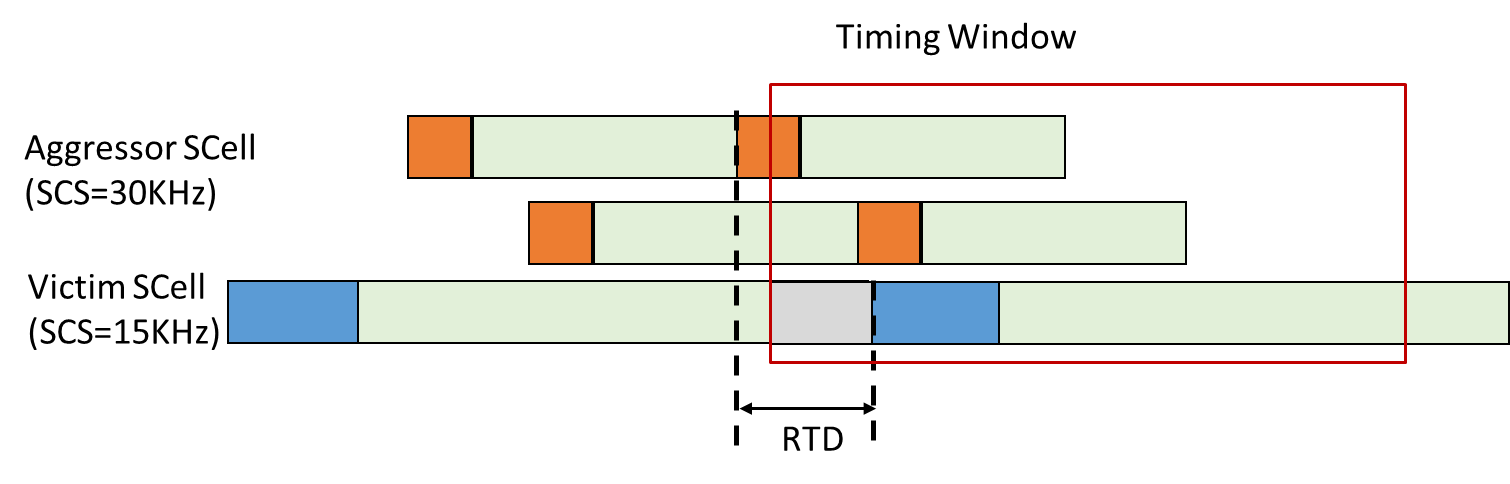 Issue 2-2-2: support the proposal.vivoIssue 2-1-1: OK with the proposal.NokiaIssue 2-1-1: SSB in the first active BWPWe are fine with the addition.Issue 2-1-2: Update conditions for SCell activation delay for the case where SCell is knownProposal 1: We cannot agree to this change. It is changed to a condition which is not measurable or testable: ‘has been measured’. This is under UE control and cannot be known. We assume what is important is that the RS needed for performing the measurement is available for the UE to measure within 160ms. Hence, if ‘measurement cycle’ is unclear we could suggest ‘if the activation command is received within 160ms of an SSB from the SCell’. We are open to discuss but conditions would need to be measurable.Proposal 2: We cannot agree to this change either. This change uses measurement period while it would be the actual RS and measurement opportunity that would be important? We are open to discuss how to capture a suitable wording.Issue 2-1-3: Determination of SSB offsetWith the updates to the wording pointed out by other companies this change should be agreeable (pending final text)Issue 2-1-4: Determination of SSB offsetSame comment as other companies (same/copy?)Issue 2-2-1: Condition and requirements for SSB-less SCell activation for FR1We are fine with the proposed WF. Option 2 and the condition related to power imbalance needs to be aligned with RF session.HuaweiIssue 2-1-1: SSB in the first active BWPWe support the proposal. Response to Ericsson comments, when SCell is active and SSB is not within active BWP the measurement would be based on MG which allows UE to re-tune the RF with periodic interruptions, but for SCell activation, only one interruption at the beginning of the activation process is allowed. Issue 2-1-2: Update conditions for SCell activation delay for the case where SCell is knownWe get the point from Apple/MTK/Nokia on Proposal 1 that it is hard to determine if the SCell has been measured within 160ms, but our concern with Proposal 2 is that overall measurement period being <=800ms does not mean the SCell is measured within 160ms, and we need more time to check if it is a valid condition to determine the need for AGC in known SCell activation.We need more time to check and maybe can come back in 2nd round.Issue 2-1-3: Determination of SSB offsetWe can fix the errors in the CR as pointed by Apple/MTK/Ericsson/Nokia.Issue 2-1-4: Determination of SSB offsetIt seems to be identical to Issue 2-1-3Issue 2-2-1: Condition and requirements for SSB-less SCell activation for FR1We suggest to combine option 1 and option 2.One different between optino1 and the other options is that the condition “UE is not provided with any SMTC for the target SCell” means UE is not provided with SSB configuration for the SCell (absoluteFrequencySSB is absent), and this needs to clarified.We are fine to use 260ns as RTD condition and also include condition on support of scellWithoutSSB as well as the power imbalance as in option 2.  Issue 2-2-2: Condition and requirements for SSB-less SCell activation for FR2We are fine with Apple’s proposal.NECIssue 2-1-1: SSB in the first active BWPMay be a clarification question to Huawei. If UE selects the RF BW as the first active BWP of the to-be-activated SCell, when SSB is not contained in the first active BWP, how does UE perform AGC when UE switches to other BW (this is not target BW for AGC) to measure SSB? May be I missed something. Can you please clarify? Issue 2-1-2: Update conditions for SCell activation delay for the case where SCell is knownWe share similar view as Nokia. We could change w.r.t RS reception instance, SCell activation command.   Issue 2-2-1: Condition and requirements for SSB-less SCell activation for FR1May be couple of clarification questions to companies. Question 1: Can we explicitly clarify RS (s) in the first condition, since they may be different for Rel-15 and Rel-16? Since they can be different for Rel-15 and Rel-16, do we need to have separate conditions for Rel-15 and Rel-16?Question 2: Since the QCL relation and intra-band contiguous CA condition is already specified, do we need to explicitly specify 260ns as RTD. Isn’t it straight forward from the BS TAE for this scenario? Issue 2-2-2: Condition and requirements for SSB-less SCell activation for FR2OK with the proposalQualcommIssue 2-1-1: SSB in the first active BWPSSB outside BWP is an optional feature (6-1a) indicated in the “BWP-withoutRestriction” IE. Currently even for PCell there is no additional interruption defined for SSB-outside-BWP, so it is unclear why this would be needed for SCell.Issue 2-1-2: Update conditions for SCell activation delay for the case where SCell is knownWe agree to the observation and motivation for the change. We slightly prefer Proposal 2. Issue 2-1-3: Determination of SSB offsetDoes “SSB offset” in the main bullet refer to the half-frame offset? If so, it will be better to refine the wording of “SSB offset”. And we believe this should also apply to FR1 cases. If so, can we also try to reflect the same update to relevant FR1 requirements?Issue 2-1-4: Determination of SSB offsetThe same comment as Issue 2-1-3.Issue 2-2-1: Condition and requirements for SSB-less SCell activation for FR1We can consider the suggestion from Apple “contiguous to the being activated SCell”. Just to provide the rationale behind the wording in our proposal, we wanted to avoid the case where NW needs to sequentially activate SCell to apply the proposed requirement if cells in the same band are placed, e.g. “Cell1 (PCell) | SCell1 (deactivated) | SCell2 (to-be-activated)”. If companies do not see a technical issue with this scenario, we would like to go with our original version.For Option 1, “The TypeA QCL for the target SCell is configured to the active serving cell” is not allowed by the spec, in our understanding.Regarding “absoluteFrequencySSB”, if it is okay with Huawei, we want to discuss it separately. The change here is to add SSB-less FR1 SCell activation requirement which currently is missing as opposed to FR2. As the issue with “absoluteFrequencySSB” applies to both FR1 and FR2, it’ll be better to discuss it in another place.CR/TP numberComments collectionR4-2101006R4-2101007R4-2101008Ericsson: Please see our comments above. Would potentially consider a merge between this CR and R4-2102738.R4-2101006R4-2101007R4-2101008MTK: Needs update based on the discussion.R4-2101006R4-2101007R4-2101008Nokia: Need to agree on a suitable wording.R4-2101006R4-2101007R4-2101008Huawei: pending on issue 1-1-2.R4-2102738R4-2102739R4-2102740Ericsson: Please see our comments above. Would potentially consider a merge between this CR and R4-2101006. Some of the changes may not be agreeable, hence need to settle the discussion first.R4-2102738R4-2102739R4-2102740MTK: Needs update based on the discussion.R4-2102738R4-2102739R4-2102740Nokia: need to agree on a suitable wording.CR/TP numberComments collectionR4-2101071R4-2101072Moderator: Tdoc number for Rel-17 CR is missing. R4-2101071R4-2101072Ericsson: Need to settle the discussion first.R4-2101071R4-2101072MTK: suggest to use QC’s CR 2872 as the baseline.R4-2101071R4-2101072Nokia: need to agree wording based on the discussionR4-2102738R4-2102739R4-2102740Ericsson: Need to settle the discussion first.R4-2102738R4-2102739R4-2102740MTK: Needs update based on the discussion.R4-2102738R4-2102739R4-2102740Nokia: need to agree wording based on the discussionR4-2102872R4-2102873R4-2102874Apple: the first sub-bullet of the SSB-less activation requirement needs to be reworded as:“-	the RS(s) of SCell being activated is (are) QCL-TypeA with TRS(s) of the SCell being activated and the TRS(s) is (are) QCL-TypeC with SSB(s) of one active serving cell contiguous to the being activated SCell on that FR1 band, and”R4-2102872R4-2102873R4-2102874Ericsson: We are in principle fine with this CR. However, need to settle the discussion first.R4-2102872R4-2102873R4-2102874MTK: support the CR. Also fine with Apple’s update.R4-2102872R4-2102873R4-2102874Nokia: Regarding the Apple proposal, which in general looks fine. we would move the two words:the RS(s) of SCell being activated is (are) QCL-TypeA with TRS(s) of the SCell being activated and the TRS(s) is (are) QCL-TypeC with SSB(s) of one active serving cell contiguous to the being activated SCell being activated on that FR1 band, andRegarding the CR, there are two conditions:-	its RTD with the contiguous active serving cell is smaller than or equal to 260ns, and-	its reception power difference with the contiguous active serving cell is smaller than or equal to 6dB.Power imbalance is likely already agreed in RF session and we should just make sure we are aligned (f they have such common understanding or even captured). The same with the RTD – we are wondering if this is to be understood similar as MRTD?R4-2102872R4-2102873R4-2102874Huawei: please find our commented on Issue 2-1-1.Status summary Sub-topic#2-1-1Issue 2-1-1: SSB in the first active BWP4 companies supported the proposal. 1 company is neutral. 2 companies still had the questions. One question from NEC is how AGC is conducted if SSB is outside the first active BWP. The other comment from Qualcomm is that SSB outside BWP is an optional feature. But both comments seems to be aligned with the intention of Huawei’s proposal “SSB of the to-be-activated SCell is within BWP. But the companies who had question seemed to mean that SSB should be within first active BWP but there is no need for explicitly clarification of such condition. Please companies further clarify whether it is the correct understanding. The other question is why the condition is needed since there is no additional interruption defined for SSB-outside-BWP for PCell currently. In my view, it implies that there will be no additional interruption even for the configuration of SSB outside the active DL BWP. Can the group agree with such observation?Tentative agreements:N/ACandidate options:According to the comments, there are two comments which need response and two questions need further discussion:NEC: How is AGC conducted if SSB is outside the first active BWP? Does the question imply that SSB should be within the first active BWP? Qualcomm: SSB outside BWP is an optional feature. There is no additional interruption defined for SSB-outside-BWP for PCell currently and so there is no need to have proposed condition.Does the group agree that there is no additional interruption needed for SSB-outside-BWP for both PCell and SCell?Should the condition that SSB of the to-be-activated SCell is within the first active DL BWP of the SCell be added in the spec?Yes (Huawei, Apple, MTK, Vivo, Nokia, Ericsson (acceptable))No (Qualcomm, NEC(have question))Recommendations for 2nd round:Further discuss the above comments and questions.Sub-topic#2-1-2Issue 2-1-2: Update conditions for SCell activation delay for the case where SCell is known6 companies made comments. The key issue is that some companies think the wording “measurement cycle” is unclear and proposed two alternatives for modifications. Regarding the proposal from Huawei, i.e., “SCell has been measured within the last 160ms…”, the comments were that the measurement is up to UE and cannot be controlled or measured by network and the time should be larger than 160ms if “measurement cycle” was changed. Regarding the proposal from Apple, i.e., “measurement period … equal to or smaller than 800ms, the comments were that it cannot be ensured that SCell is measured within 160ms following such conditions. The other alternative from Nokia and supported by NEC is to change “measurement cycle” to “if the activation command is received within 160ms of an SSB from the SCell”.Tentative agreements:N/ACandidate options:The key issue is whether measurement cycle is unclear and if so how to change it. There are follow alternative solutions:Alternative 1: Change “measurement cycle is equal to or smaller than 160ms” to “SCell has been measured within the last 160ms…” (Huawei)Alternative 2: Change “measurement cycle is equal to or smaller than 160ms” to “the measurement period on the SCell … is equal to or smaller than 800ms. (Apple)Alternative 3: Change “measurement cycle is equal to or smaller than 160ms” to “if the activation command is received within 160ms of an SSB from the SCell” (Nokia, NEC)Alternative 4: No change (Mediatek)Recommendations for 2nd round:Further discuss the above alternative solutions.Sub-topic#2-1-3Issue 2-1-3: Determination of SSB offset4 companies made the comments. In principle the proposal is agreeable. The typo of “FR1” needs be changed to FR2.Tentative agreements:It is agreeable to add the following condition for SCell activation requirements for FR2SSB is in the same half-frame on the SCell and the contiguous FR2 active serving cellCandidate options:Recommendations for 2nd round:The typo of FR1 needs be changed and the redundant “contiguous” needs be removed.NOTE: sorry for mistakenly reduplicate sub-topic 2-1-3 in 2-1-4.Sub-topic#2-2-1Issue 2-2-1: Condition and requirements for SSB-less SCell activation for FR16 companies made the comments. It seemed that we can down-select to Option 1 and Option 2. There are a few of questions to be answered and issues to be addressed. Tentative agreements:Further discuss the solution based on Option 1 and Option 2.Candidate options:A number of questions and issues need be addressed:Should we change the wording for Option 1 as proposed by Apple?“-	the RS(s) of SCell being activated is (are) QCL-TypeA with TRS(s) of the SCell being activated and the TRS(s) is (are) QCL-TypeC with SSB(s) of one active serving cell contiguous to the being activated SCell on that FR1 band, and”Should and what the reception power difference with the contiguous active serving cell need be captured?Alternative 1: smaller than or equal to 6dBThe condition “UE is not provided with any SMTC for the target Cell” needs be clarified (Huawei)Alternative 1: The condition “UE is not provided with any SMTC for the target SCell” means UE is not provided with SSB configuration for the SCell (absoluteFrequencySSB is absent)Can we explicitly clarify RS (s) in the first condition, since they may be different for Rel-15 and Rel-16? Since they can be different for Rel-15 and Rel-16, do we need to have separate conditions for Rel-15 and Rel-16? (NEC)The condition of RTD:Alternative 1: Explicitly clarify that RTD is smaller than or equal to 260ns. (Qualcomm, Apple, Mediatek, Huawei)Alternative 2: Since the QCL relation and intra-band contiguous CA condition is already specified, do we need to explicitly specify 260ns as RTD. Isn’t it straight forward from the BS TAE for this scenario? (NEC)Converge on the solution based on Option 1 and Option 2:Option 1:If the SCell being activated belongs to FR1 and if there is at least one active serving cell contiguous to the SCell on that FR1 band, if the UE  is not provided with SSB configuration (absoluteFrequencySSB) for the target SCell, Tactivation_time is 3 ms, provided-	the RS (s) of SCell being activated is (are) QCL-TypeA with TRS (s) of the SCell being activated and the TRS (s) is (are) QCL-TypeC with SSB (s) of one active serving cell on that FR1 band, and -	the RTD with contiguous contiguous FR1 active serving cell is smaller than or equal to [CP/2 duration] with respect to the to-be-activated SCell’s SSB numerology.Option 2:If the SCell being activated belongs to FR1 and if there is at least one active serving cell as the part of intra-band contiguous CA with the activated SCell, if the UE supporting scellWithoutSSB is not provided with any SMTC for the target SCell, Tactivation_time is 3 ms, provided:-	the RS(s) of SCell being activated is (are) QCL-TypeA with TRS(s) of the SCell being activated and the TRS(s) is (are) QCL-TypeC with SSB(s) of one active serving cell on that FR1 band, and-	its RTD with the contiguous active serving cell is smaller than or equal to 260ns, and-	its reception power difference with the contiguous active serving cell is smaller than or equal to 6dB.Recommendations for 2nd round:Further discuss the above issues.Sub-topic#2-2-2Issue 2-2-2: Condition and requirements for SSB-less SCell activation for FR24 companies made comments. The proposal seems agreeable.Tentative agreements:The following change is agreeable If the SCell being activated belongs to FR2 and if there is at least one active serving cell on that FR2 band, if the UE supporting scellWithoutSSB is not provided with any SMTC for the target SCell, Tactivation_time is 3 ms, providedCandidate options:Recommendations for 2nd round:Decide how to capture it in the CR. It is suggested to capture it in other CR.WF/LS t-doc Title Assigned Company,WF or LS lead#1CR/TP numberCRs/TPs Status update recommendation  R4-2101006Merged into potential revised R4-2102738.R4-2101007WithdrawnR4-2101008WithdrawnR4-2101071Merged into potential revised R4-2102872.R4-2101072Merged into potential revised R4-2102873R4-2102872To be revised R4-2102873Return to (Cat A to R4-2102872)R4-2102874Return to (Cat A to R4-2102872)Status summary Sub-topic#2-2-1Issue 2-2-1: Condition and requirements for SSB-less SCell activation for FR1A number of questions and issues need be addressed:Should we change the wording for Option 1 as proposed by Apple?“-      the RS(s) of SCell being activated is (are) QCL-TypeA with TRS(s) of the SCell being activated and the TRS(s) is (are) QCL-TypeC with SSB(s) of one active serving cell contiguous to the being activated SCell on that FR1 band, and”[QC] Just to provide the rationale behind the wording in the original CR, we wanted to avoid the case where NW needs to sequentially activate SCell to apply the proposed requirement if cells in the same band are placed, e.g. “Cell1 (PCell) | SCell1 (deactivated) | SCell2 (to-be-activated)”. If companies do not see a technical issue with this scenario, we would like to go with our original version. If there is any concern, we’re open to Apple’s suggestion.[Apple] I think the current discussion did not cover the case as QC mentioned, i.e., "Cell1 (PCell) | SCell1 (deactivated) | SCell2 (to-be-activated)”, because to us this SCell 2 is a intra-band non-contiguous SCell to active PCell, and naturally the SSB-less activation requirement cannot apply for this target SCell.[Huawei]: We have same understanding as Apple and suggest to focus on contiguous case.The condition “UE is not provided with any SMTC for the target Cell” needs be clarified (Huawei)Alternative 1: The condition “UE is not provided with any SMTC for the target SCell” means UE is not provided with SSB configuration for the SCell (absoluteFrequencySSB is absent)[QC]: If it is okay with Huawei, we want to discuss it separately. The change here is to add SSB-less FR1 SCell activation requirement which currently is missing as opposed to FR2. As the issue with “absoluteFrequencySSB” applies to both FR1 and FR2, in our understanding, it’ll be better to discuss it in a separate CR for both FR1 and FR2.[Huawei]: We think this is about under which condition the FR1 SSB-less SCell activation requirements can apply, so they need to be discussed together. Here we have 2 cases and our view is that the FR1 SSB-less SCell activation requirements apply only for Case 1. The reason is that we already have requirements defined for Case 2 (as copied below), and we should not change the existing requirements for Rel-15 at this stage when adding a new requirement. Therefore we suggest to define the condition as in Case 1, i.e. “not provided with any SSB configuration (absoluteFrequencySSB) nor SMTC”. Case 1: UE is not provided with SSB configuration nor SMTC for the SCellCase 2: UE is provided with SSB configuration but no SMTC configuration.For FR2 we agree that it can be discussed separately since Case 2 is already specified in existing requirements for FR2.Can we explicitly clarify RS (s) in the first condition, since they may be different for Rel-15 and Rel-16? Since they can be different for Rel-15 and Rel-16, do we need to have separate conditions for Rel-15 and Rel-16? (NEC)[QC] In our understanding, UE needs to be configured with QCL of TRS, DMRS-PDCCH, DMRS-PDSCH for the to-be-activated SCell. In the original CR from QC specifies QCL in accordance with Rel-15/16 spec, in our understanding. The details are copied below for your reference. The way it is configured is: DMRS of the to-be-activated SCell is QCL’ed with TRS of the SCell being activated => the TRS is QCL’ed with SSB of the active serving cell in the same band. Hope this answers your question.In Rel-15/16 TS38.331 spec, “cell” IE of “TCI-State” description spec says:
“The UE's serving cell in which the reference Signal is configured. If the field is absent, it applies to the serving cell in which the TCI-State is configured. The RS can be located on a serving cell other than the serving cell in which the TCI-State is configured only if the qcl-Type is configured as typeC or typeD. See TS 38.214 [19] clause 5.1.5.”In Rel/15/16 TS38.214 spec, TRS/DMRS of PDCCH/DMRS of PDSCH description says:For a periodic CSI-RS resource in a NZP-CSI-RS-ResourceSet configured with higher layer parameter trs-Info, the UE shall expect that a TCI-State indicates one of the following quasi co-location type(s): -  'QCL-TypeC' with an SS/PBCH block and, when applicable, 'QCL-TypeD' with the same SS/PBCH block, or -  'QCL-TypeC' with an SS/PBCH block and, when applicable,'QCL-TypeD' with a CSI-RS resource in an NZP-CSI-RS-ResourceSet configured with higher layer parameter repetitionFor the DM-RS of PDCCH, the UE shall expect that a TCI-State indicates one of the following quasi co-location type(s): -  'QCL-TypeA' with a CSI-RS resource in a NZP-CSI-RS-ResourceSet configured with higher layer parameter trs-Info and, when applicable, 'QCL-TypeD' with the same CSI-RS resource, or -  'QCL-TypeA' with a CSI-RS resource in a NZP-CSI-RS-ResourceSet configured with higher layer parameter trs-Info and, when applicable, 'QCL-TypeD' with a CSI-RS resource in an NZP-CSI-RS-ResourceSet configured with higher layer parameter repetition, or -  'QCL-TypeA' with a CSI-RS resource in a NZP-CSI-RS-ResourceSet configured without higher layer parameter trs-Info and without higher layer parameter repetition and, when applicable, 'QCL-TypeD' with the same CSI-RS resource.For the DM-RS of PDSCH, the UE shall expect that a TCI-State indicates one of the following quasi co-location type(s): -  'QCL-TypeA' with a CSI-RS resource in a NZP-CSI-RS-ResourceSet configured with higher layer parameter trs-Info and, when applicable, 'QCL-TypeD' with the same CSI-RS resource, or -  'QCL-TypeA' with a CSI-RS resource in a NZP-CSI-RS-ResourceSet configured with higher layer parameter trs-Info and, when applicable, 'QCL-TypeD' with a CSI-RS resource in an NZP-CSI-RS-ResourceSet configured with higher layer parameter repetition,or -  QCL-TypeA' with a CSI-RS resource in a NZP-CSI-RS-ResourceSet configured without higher layer parameter trs-Info and without higher layer parameter repetition and, when applicable, 'QCL-TypeD' with the same CSI-RS resource.Converge on the solution based on Option 1 and Option 2:Option 1: [QC] Supported by HuaweiIf the SCell being activated belongs to FR1 and if there is at least one active serving cell contiguous to the SCell on that FR1 band, if the UE  is not provided with SSB configuration (absoluteFrequencySSB) for the target SCell, Tactivation_time is 3 ms, provided-     the RS (s) of SCell being activated is (are) QCL-TypeA with TRS (s) of the SCell being activated and the TRS (s) is (are) QCL-TypeC with SSB (s) of one active serving cell on that FR1 band, and -     the RTD with contiguous contiguous FR1 active serving cell is smaller than or equal to [CP/2 duration] with respect to the to-be-activated SCell’s SSB numerology.Option 2: [QC] Supported by Ericsson, MTK, Nokia, QualcommIf the SCell being activated belongs to FR1 and if there is at least one active serving cell as the part of intra-band contiguous CA with the activated SCell, if the UE supporting scellWithoutSSB is not provided with any SMTC for the target SCell, Tactivation_time is 3 ms, provided:-     the RS(s) of SCell being activated is (are) QCL-TypeA with TRS(s) of the SCell being activated and the TRS(s) is (are) QCL-TypeC with SSB(s) of one active serving cell on that FR1 band, and-     its RTD with the contiguous active serving cell is smaller than or equal to 260ns, and [QC] agreed in GTW session. -     its reception power difference with the contiguous active serving cell is smaller than or equal to 6dB. [QC] agreed in GTW session.Please Qualcomm share the revised R4-2102872.[Apple]: we cannot agree on the wording of “as the part of intra-band contiguous CA “. Does that mean the case "Cell1 (PCell) | SCell1 (deactivated) | SCell2 (to-be-activated)”? In this case we assume SCell 2 is not a intra-band contiguous cell to active PCell, and SCell2 cannot reuse the timing from PCell due to MRTD (So far the RTD is derived from the TAE assumption of intra-band contiguous case only). If SCell 2 is using timing from SCell 1, it’s also risky since SCell 1 is a deactivated SCell and its timing tracking is not guaranteed (e.g. with large measCylceScell). We propose that,Option 3: If the SCell being activated belongs to FR1 and if there is at least one active serving cell contiguous to the SCell on that FR1 band, if the UE supporting scellWithoutSSB is not provided with any SMTC for the target SCell, Tactivation_time is 3 ms, provided:-     the RS(s) of SCell being activated is (are) QCL-TypeA with TRS(s) of the SCell being activated and the TRS(s) is (are) QCL-TypeC with SSB(s) of one active serving cell contiguous to the SCell being activated on that FR1 band, and-     its RTD with the contiguous active serving cell is smaller than or equal to 260ns, and -     its reception power difference with the contiguous active serving cell is smaller than or equal to 6dB. [Qualcomm]:Thanks Jerry for the review/comment.We agree that the scenario we tried to cover can be kind of a bit extended version of intra-band contiguous CA SCell activation. Your version ‘Option 3’ is okay with us. The revision based on Option 3 can be found here:https://www.3gpp.org/ftp/tsg_ran/WG4_Radio/TSGR4_98_e/Inbox/Drafts/%5B98e%5D%5B201%5D%20NR_NewRAT_RRM_Core/2nd%20round/_draft(revised%20from%20R4-2102872)%20R4-2103483%20Cat-F%20CR%20to%20SSB-less%20SCell%20activation%20delay%20requirement%20for%20deactivated%20FR1%20SCell%20in%20Rel-15_v2.docxI appreciate your help.[Huawei]:Please find some comments from Huawei below. For the CR we propose option 3a based option 3 from Apple, and the change is highlighted in yellow.Option 3a: If the SCell being activated belongs to FR1 and if there is at least one active serving cell contiguous to the SCell on that FR1 band, if the UE supporting scellWithoutSSB is not provided with any SSB configuration (absoluteFrequencySSB) nor SMTC for the target SCell, Tactivation_time is 3 ms, provided:-     the RS(s) of SCell being activated is (are) QCL-TypeA with TRS(s) of the SCell being activated and the TRS(s) is (are) QCL-TypeC with SSB(s) of one active serving cell contiguous to the SCell being activated on that FR1 band, and-     its RTD with the contiguous active serving cell is smaller than or equal to 260ns, and -     its reception power difference with the contiguous active serving cell is smaller than or equal to 6dB. [Apple]:Thanks for your consideration. We are also fine with option 3a, if other companies agree. Thanks![NEC]:Thank you for very detailed clarification. We are OK with the change in principle. Just to further clarify, can we suggest following change?Option 3a: If the SCell being activated belongs to FR1 and if there is at least one active serving cell contiguous to the SCell on that FR1 band, if the UE supporting scellWithoutSSB is not provided with any SSB configuration (absoluteFrequencySSB) nor SMTC for the target SCell, Tactivation_time is 3 ms, provided:-     the RS(s) of SCell being activated is (are) QCL-TypeA with TRS(s) of the SCell being activated and the TRS(s) of the SCell being activated is (are) QCL-TypeC with SSB(s) of one any active serving cell that is contiguous to the SCell being activated on that FR1 band, and-     its RTD with the contiguous active serving cell is smaller than or equal to 260ns, and -     its reception power difference with the contiguous active serving cell is smaller than or equal to 6dB. Thank you[Qualcomm]:Thanks Li for the suggestion.Unfortunately we have a concern on the change made in Option 3a. We’ve been still internally reviewing the suggested change. If this change is necessary, then in our understanding there will more places where this change needs to be reflected. If it is okay with Huawei, we would like to first focus on introducing SSB-less FR1 SCell activation requirement based on the legacy requirement framework of SSB-less FR2 SCell activation. Of course, we are open to ‘come-back to the suggested clarification’ in the next meeting. I appreciate your understanding.[Huawei]:Thanks for the response.As we commented below, the change is about under which condition the FR1 SSB-less SCell activation requirements can apply, so it needs to be discussed together with the requirements and we cannot agree to treat it as a separate issue. Technically, if we introduce the requirements without the change, we are effectively changing the existing Rel-15 requirements and there would be backward compatibility issue for UEs already in the field. Hope you understand our concern here.As we also mentioned below, we are open to further discuss if FR2 SSB-less SCell activation requirements need to be changed or not.[Mediatek]:Thank you for your discussion.We agree on Huawei’s observation. Currently, what we want to define is a SSB-less SCell activation requirement for FR1. We had already defined the requirement for SMTC less scenario, in that case, Trs can be seen as 5ms.Thus, we also suggest to clarify the condition shall be SSB-less as suggested by Huawei.[Qualcomm]:Thanks Li and Zhixun for the feedback.We still see a technical issue regarding the suggested clarification.If I’m not wrong, ‘absoluteFrequencySSB’ is a cell broadcast signal, whereas ‘smtc’ is a UE specific signal. Because of this signaling property, if an SCell (which can be a PCell to other UEs) broadcasts ‘absoluteFrequencySSB’ to UEs, irrespective of UE specific ‘smtc’ configuration, with the suggested proposal, it will be always *non* SSB-less SCell condition in terms of SCell activation latency requirement. In addition, if this change is made to Rel-15, legacy UE’s behavior will be affected.For the further technical discussion in detail, there will be another place in the next meeting where we can discuss this for all “not provided with any SMTC” cases.With this explanation, I hope we can move forward.[Huawei]:Thanks for the further comments. We understand ‘absoluteFrequencySSB’ is signaled via dedicated (UE specific) RRC signaling at SCell addition (SCellConfig). Please also find the highlighted sentence from 38331.In addition, could you elaborate more why “if this change is made to Rel-15, legacy UE’s behavior will be affected”? e.g. which legacy UE behavior will be impacted?[Qualcomm]:Thanks to all who checked our CR carefully and provided suggestions. Thanks Li for the offline.It turned out that attempting to introduce this feature in Rel-15 will likely make things more convoluted. Qualcomm decided to not pursue FR1 SSB-less SCell activation requirement in Rel-15. The CR will be withdrawn for Rel-15, and in the next RAN4 meeting we plan to propose it for Rel-16 where backward compatibility issue is expected less critical. We have taken a note of all technical comments and constraints in terms of backward compatibility issue. Thanks for all your support.------------------------------------------------------------------[Qualcomm]:Thanks Venkat for the suggestion.I think with your suggestion the entire QCL chain looks more readable. The suggested change to QCL description is now reflected to the third version.https://www.3gpp.org/ftp/tsg_ran/WG4_Radio/TSGR4_98_e/Inbox/Drafts/%5B98e%5D%5B201%5D%20NR_NewRAT_RRM_Core/2nd%20round/_draft(revised%20from%20R4-2102872)%20R4-2103483%20Cat-F%20CR%20to%20SSB-less%20SCell%20activation%20delay%20requirement%20for%20deactivated%20FR1%20SCell%20in%20Rel-15_v3.docx[Nokia]:As discussed also elsewhere we are not sure that ‘its reception power difference with the contiguous active serving cell is smaller than or equal to 6dB’ is something that is to be captured in the 38.133 specification. This is an aspect which is an RF requirements or assumption. This is a baseline assumption already in RF room although our understanding is that it is not captured directly – but companies can check.Hence, we think the line should be removed which should also be aligned with the other email discussion.Otherwise the CR is fine.[Qualcomm]:Agree. I’ll remove the below.“its reception power difference with the contiguous active serving cell is smaller than or equal to 6dB.”[Apple]:Thanks for the discussion! This reception power difference condition is an important condition to apply the SSB-less activation requirement. If we already specified the power difference assumption in RF spec, then it’s better to refer to that RF spec section rather than directly removing the whole sentence. Thanks![Mediatek]:We think this assumption shall be captured either explicitly or implicitly (refers on other section) other than removing it directly because it has already agreed.Status summary Sub-topic#2-2-2Issue 2-2-2: Condition and requirements for SSB-less SCell activation for FR2Thank you very much for the comments on issue 2-1-2. Since deadline for sharing draft CR is approaching, I have to uploaded the updated CR. According to 2nd round comments, so far I think majority companies are ok with alternative 2. So I keep the condition unchanged as that in the original CR.Issue 2-2-2: Condition and requirements for SSB-less SCell activation for FR2AgreementIf the SCell being activated belongs to FR2 and if there is at least one active serving cell on that FR2 band, if the UE supporting scellWithoutSSB is not provided with any SMTC for the target SCell, Tactivation_time is 3 ms, providedThe revision can be found here:revision of R4-2101006 CR on Scell activation delay maintenance (R15).docxCR/TP numberCRs/TPs Status update recommendation  R4-2104043Return toRevised from R4-2101006R4-2101007Return to (Cat A CR for R4-2104043)R4-2101008Return to (Cat A CR for R4-2104043)R4-2103483Withdrawn (revised from R4-2102872)R4-2102872WithdrawnR4-2102873Withdrawn (Cat A to R4-2102872)R4-2102874Withdrawn (Cat A to R4-2102872)T-doc numberCompanyProposals / ObservationsR4-2101464vivoCR on the filter for beam failure indications in 38.133 (38.133 Section 8.5.4)1.	Clarify that the filter for beam failure indication should be Layer-2 filter2.	Clarify that such filter is not specified in TS 38.331.R4-2101465vivoCR on the filter for beam failure indications in 38.133Cat A CRR4-2101466vivoCR on the filter for beam failure indications in 38.133Cat A CRCompanyCommentsAppleSub topic 3-1: Issue 3-1: fine with vivo CR.Others:EricssonIssue 3-1: Correction of layer X filter for beam failure detectionIt is correct that there is no L3 filtering. On the other hand, there is no L2 filtering either, so we propose to remove the concerned sentence completely. Hence we think the proposal and the CR needs to be updated.MTKSupport E///’s comments.There is no L2 filter also.Suggest to just delete the sentence.vivoThe previous understanding from our side is that such filter is the counter for beam failure instances. But we are also fine to remove the sentence if companies’ understanding is aligned.NokiaThere is a MAC timer which is started once the UE indicates BF instance the ‘upper layers’ in the UE start the timer and increments the BFI_COUNTER. Only if the BFI_COUNTER reaches Max, link recovery starts. One can regard this as ‘a filter’. If we want to clarify we can say that there may be a counter/filter in use in upper layers.HuaweiPrefer to remove the sentence. Status summary Sub-topic#3-1Issue 3-1: Correction of layer X filter for beam failure detection6 companies made comments. 4 out of them suggested to remove the concerned sentence, which seems acceptable for the group.Tentative agreements:Remove the concerned sentence about the filter.Candidate options:Recommendations for 2nd round:WF/LS t-doc Title Assigned Company,WF or LS lead#1CR/TP numberCRs/TPs Status update recommendation  R4-2101464To be revisedR4-2101465Return to (Cat A to R4-2101464)R4-2101466Return to (Cat A to R4-2101464)Status summary Sub-topic#3-1Issue 3-1: Correction of layer X filter for beam failure detectionNo comment was received on the revised CR.CR/TP/LS/WF numberT-doc  Status update recommendation    R4-2103484Agreed.Revised from R4-2101464R4-2101465Agreed (Cat A to R4-2101464)R4-2101466Agreed (Cat A to R4-2101464)T-doc numberCompanyProposals / ObservationsR4-2101407Intel CorporationDiscussion on RRC based BWP switchingProposal 1: Clarify that requirement for RRC based BWP switching on a single CC apply for SpCell only.CompanyCommentsAppleSub topic 4-1: Applicability of RRC based BWP switch delay requirement in Rel-15We recommend waiting for RAN2 LS reply before making any further changes to core requirements.Others:EricssonIssue 4-1: Applicability of RRC based BWP switch delay requirement in Rel-15RAN4 has not yet received RAN2 LS response so it is too early to conclude that RRC based BWP switching does not cover ScellIntelIssue 4-1: Since the feature has impact on Rel-16 RRM enhancement performance part (RRC based BWP switch on multiple CCs), which is assumed to be finished in this meeting. That’s why we propose it. we are also fine to wait for the reply of RAN2.MTKAgree with Apple, Ericsson.This issue is pending on the LS from RAN2.vivoWait for RAN2’s responseNokiaAgree with other companies that we should wait the RAN2 reply.HuaweiWe prefer to wait for the LS reply from RAN2 before making the change.NECSame view as other companies, we can wait for Reply LS from RAN2QualcommPending on RAN2 progress.Status summary Sub-topic#1Issue 4-1: Applicability of RRC based BWP switch delay requirement in Rel-159 companies made comments. Most companies suggested to wait for RAN2 reply LS.Tentative agreements:For the issue of applicability of RRC based BWP switch delay requirement in Rel-15, RAN4 needs wait for RAN2 reply LS.Candidate options:Recommendations for 2nd round:No further discussion in 2nd round.WF/LS t-doc Title Assigned Company,WF or LS lead#1CR/TP numberCRs/TPs Status update recommendation  R4-2101407PostponedT-doc numberCompanyProposals / ObservationsR4-2101050MediaTek inc.Remaining issues on RRM in R15Proposal 3: Define L1-RSRP delay requirement as max(TL1-RSPR_Measurement_Period_SSB, TL1-RSRP_Measurement_Period_CSI-RS) when both SSB and CSI-RS are configured for L1-RSRP measurement.R4-2101051MediaTek inc.CR on R15 remaining issues (38.133 Section 8.1.2.2)2.	Define the minimum requirement when both SSB and CSI-RS for L1-RSRP measurement are configured.R4-2101052MediaTek inc.CR on R15 remaining issuesCat A CRR4-2101053MediaTek inc.CR on R15 remaining issuesCat A CRCompanyCommentsAppleSub topic 5-1: L1-RSRP delay requirementWe agree with adding the clarification that max would apply if both CSI-RS and SSB are configured, but wording needs to be clarified when max is applicable, otherwise it might be mis-leading.….Others:EricssonIssue 5-1: L1-RSRP delay requirementThe purpose of the L1-RSRP measurement is to identify the currently unknown target TCI state. For the target TCI state, it is known whether the associated RS is an SSB or a CSI-RS. The measurement period shall depend on whether it is SSB or CSI-RS. We do not see a reason to define it as maximum over the two periods.MTKTo Ericsson,The issue we want to identify is how to handle the requirement once NW configures both SSB and CSI-RS for measurement. There are totally three scenarios as follow:NW configures SSB onlyNW configures CSI-RS onlyNW configures both SSB and CSI-RSThe requirement for last scenario is missing.To Apple,Yes, the wording here is unclear. We can update the wording based on the suggestion.NokiaWe are fine with a clarification. However, we cannot agree the proposal that this should be based on Max(). Instead it should be based on Min().It is true RAN4 defines minimum requirements. But that is also given by allowing UE the time it needs to perform the necessary measurements. There should of course be a system benefit from providing UE with a more dense/often RS for measuring L1-RSRP otherwise there is no gain from network to provide such additional RS (e.g. for reducing latencies). This will also negatively impact the UE.We even have an ongoing discussion related to similar topic concerning providing additional RS for speeding up SCell activation.Hence, we agree with Ericsson.MTKTo Nokia,We agree with your observation, but this is a R15 remaining issue. RAN4 should be careful that Rel-15 devices had already in the field. If we use min() to define the requirement in R15, it implies a new UE behavior will be defined. Our intention here is just to define a minimum requirement in R15, otherwise, there is no requirement when NW configures both SSB and CSI-RS.RAN4 can further discuss the optimization in later release. HuaweiEven with the clarification from MTK, we are still confused about the scenario.As specified in RAN1, there is only one QCL-D in one TCI-state.  The QCL-D resource is CSI-RS or SSB, and it is not possible to have both. In this case, L1-RSRP delay is based on its corresponding RS.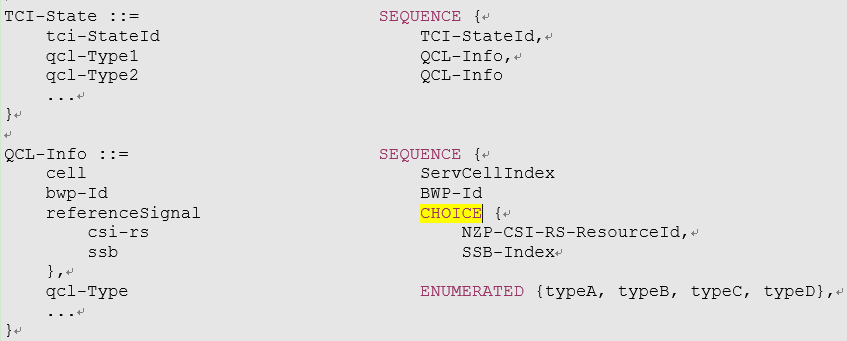 There is another scenario that one TCI state includes QCL-A and QCL-D, and the associated RS is CSI-RS and SSB.  If it is this case, L1-RSRP delay is based on configured type-D RS, where UE sweeping TX beam. After that the Rx beam for type-A RS is obtained as well in the current specification 1Tssb is enough for fine timing.Status summary Sub-topic#5-1Issue 5-1: L1-RSRP delay requirement4 companies made comments. 1 company supported it. 2 companies opposed it. 1 companies can accept the scenario under consideration but proposed to change the requirement from max to min. More discussion is needed.Tentative agreements:Candidate options:The requirement of L1-RSRP delay for scenario where network configures both SSB and CSI-RS is discussed, the question is:Should and how the additional requirements covering the scenario where network configures both SSB and CSI-RS be specified?No. TCI state is detected based on either SSB or CSI-RS. (Ericsson, Huawei)Yes, the requirement is based on min(SSB measurement period, CSI-RS measurement period) (Nokia)Yes, the requirement is based on max(SSB measurement period, CSI-RS measurement period) (Mediatek)Recommendations for 2nd round:WF/LS t-doc Title Assigned Company,WF or LS lead#1T-doc numberCompanyProposals / ObservationsR4-2100233AppleInterruption requirements due to measurement on SCC in NR-DC (R15) (38.133 Section 8.2.4.2.3)Requirements for interruption due to measurement on SCC in NR-DC are defined in TS38.133 clause 8.2.4.2.3, which has same content as that defined in SA in clause 8.2.2.2.2. However, only interruption on PCell and other activated SCells are covered. Interruption on PSCell is missing.Introduce interruption on PSCell due to measurement on SCC in NR-DC.(Tdoc numbers for Rel-16, Rel-17 CRs are missing)T-doc numberCompanyProposals / ObservationsR4-2102731Huawei, HiSiliconCR to remove intra-frequency ECID requirements for NE-DC 36133 R15 (36.133 Section 8.19.5)Remove the Intra-frequency E-CID measurement requirements for NE-DC.R4-2102732Huawei, HiSiliconCR to remove intra-frequency ECID requirements for NE-DC 36133 R16Cat A CRR4-2102733Huawei, HiSiliconCR to remove intra-frequency ECID requirements for NE-DC 36133 R17Cat A CRR4-2102738Huawei, HiSiliconCR on SCell activation delay, cell idenfication requirements on deactivated SCell and inter-RAT ECID requirements for NE-DC R15 (38.133, Section 8.3.2, 9.4.1, 9.4.5, 9.2.5, 9.2.6)1.	Update the SCell activation requriementsa)	Clarifiy that current activation requirements do not apply when SCellSSB is outside frist active BWPb)	Clarify the condition for FR2 SSB-less SCell activation requirementsc)	Add FR1 SSB-less SCell activation requirementsd)	Clarifythe meaning of SCell measurement cycle” in FR1 known SCell activation requirementse)	Clarify that for scenarios where UE is not assumed to perform cell detection on the target SCell, requirements apply provided that SSB offset is same on the target SCell and the active or known serving cell.2.	Update the applicable requriements for NR – LTE inter-RAT E-CID measurement on LTE serving frequencies in NE-DC, such that the LTE SA intra-frequency requirements apply.3.	For deactivated SCell measurement: -Adding scaling factor Kp for deactivated SCell measurement requirements without gap;-Adding measurement requirements for deactivated SCell with gapR4-2102739Huawei, HiSiliconCR on SCell activation delay, cell idenfication requirements on deactivated SCell and inter-RAT ECID requirements for NE-DC R16Cat A CRR4-2102740Huawei, HiSiliconCR on SCell activation delay, cell idenfication requirements on deactivated SCell and inter-RAT ECID requirements for NE-DC R17Cat A CRCompanyCommentsEricssonIssue 7-1-1: Remove intra-frequency E-CID measurement requirement for NE-DCWe do not think this CR is needed as it seems to be based on incorrect assumptions. Regardless of which cell is configuring, a measurement on a serving carrier frequency is intra-frequency – this is true even for Rel-15 CR. Furthermore, from Rel-16, we even have LPP in the Pcell, so the argument about LPP is not correct for CRs from Rel-16 and up,  i.e., CRs for Rel-16 and Rel-17 should not even be submitted.Issue 7-1-2: Correction of E-CID requirementsWe do not agree to the proposal, as it is incorrect. The addition under “9.4.5. Inter-RAT E-CID measurements” states:When the UE is in NE-DC operation mode and an NRE-UTRAN FDD E-CID RSRP and RSRQ measurement is requested on a E-UTRA serving frequency carrier, then the corresponding E-UTRA intra-frequency measurements requirements defined in Clause 8.1.2.7.3 of TS 36.133 [15] shall apply.We have highlighted the part that is problematic for the CR. The measurement is carried out on a serving carrier. A serving carrier is always an intra-frequency carrier, not an inter-RAT carrier.NokiaIssue 7-1-1: Remove intra-frequency E-CID measurement requirement for NE-DCThe Rel-16 and Rel-17 mirror CRs are not agreeable. For these releases it is our understanding that the measurements can be performed.:HuaweiIssue 7-1-1: Remove intra-frequency E-CID measurement requirement for NE-DCOn the definition of intra-frequency and inter-RAT, we have different understanding from Ericson. In NE-DC the measurement configured by NR PCell on LTE serving carriers are inter-RAT carriers, but the requirements are based on LTE intra-frequency case. This is clearly captured in clause 9.4.1 of 38.133 (see the highlighted sentence). In NE-DC, NGC is connected to NR MN, and there is no LPP or NRPPa between NGC and LTE SN, so the E-CID measurement can only be configured by NR PCell, so the measurement as in current 8.19.5 of 36.133 should be inter-RAT measurement. We therefore suggest to remove those requirements from 36.133 and add requirements for NR inter-RAT measurement in 38.133.There is another concern raised by Ericsson and Nokia on Rel-16/17, we understand that in Rel-16 NR E-CID is supported, but the LTE measurement still can only be configured via NR PCell, so they should still be considered as inter-RAT measurement. Maybe Ericsson or Nokia can clarify what is different in Rel-16 that will make the CR incorrect?Issue 7-1-2: Correction of E-CID requirementsThis is also about the definition of intra-frequency and inter-RAT, and same comment as for Issue 7-1-1.QualcommIssue 7-1-2: Correction of E-CID requirementsThere seems a discrepancy between what needs to be included in the section and what is added by the CR, e.g. the requirements in 9.4 are for measurements on “E-UTRA non-serving frequency carrier.”, whereas the text added by the CR mentions requirements for measurements on “E-UTRA serving frequency carrier.”Ericsson2Response to Huawei:The paragraph you are referring to is providing even further support that serving carriers, no matter which RAT has configured measurements on them, are considered to be intra-frequency carriers.When the UE is in NE-DC operation mode and an NR-E-UTRAN FDD or TDD measurement (RSRP, RSRQ, RS-SINR, or E-CID) configured by NR PCell is on a E-UTRA serving frequency carrier, then the corresponding E-UTRA intra-frequency measurements requirements specified in clause 8.19 of TS 36.133 [15] shall apply.We do not agree that the paragraph would justify removing ECID measurements in 8.19. Rather it is clarifying that serving carriers are intra-frequency carriers, and therefore in this case E-UTRA intra frequency measurement requirements apply. We re-iterate our previous statements and comments.Status summary Sub-topic#7-1-1Issue 7-1-1: Remove intra-frequency E-CID measurement requirement for NE-DC2 companies made comments. Both of them opposed the changes. The key issue is whether E-CID measurement should be intra-frequency measurement or inter-RAT. More discussion is needed.It seems that Nokia may be OK with Rel-15 CR. It is needed for Nokia to clarify their comments.Tentative agreements:N/ACandidate options:Further discussion on Is E-CID measurement on serving cell an intra-frequency measurement or inter-RAT measurement?Intra-frequency (Ericsson)Inter-RAT (Huawei)Recommendations for 2nd round:Further discuss the above question.Sub-topic#7-1-2Issue 7-1-2: Correction of E-CID requirements2 companies made comments. Both of them opposed the changes. One key issue is whether E-CID measurement should be intra-frequency measurement or inter-RAT. More discussion is needed.Tentative agreements:N/ACandidate options:Further discussion on Is E-CID measurement on serving cell an intra-frequency measurement or inter-RAT measurement?Intra-frequency (Ericsson)Inter-RAT (Huawei)Is there any response to Qualcomm comment.Recommendations for 2nd round:Further discuss the above question.WF/LS t-doc Title Assigned Company,WF or LS lead#1CR/TP numberCRs/TPs Status update recommendation  R4-2102731Return toR4-2102732Return to (Cat A CR to R4-2102731)R4-2102733Return to (Cat A CR to R4-2102731)CR/TP numberCRs/TPs Status update recommendation  R4-2104044AgreedRevised from R4-2102731R4-2102732Agreed (Cat A CR to R4-2104044)R4-2102733Agreed (Cat A CR to R4-2104044)T-doc numberCompanyProposals / ObservationsR4-2102734Huawei, HiSiliconCR to idle more requirements in 36133 R15 (36.133 Section 4.2.2)Add NR as one of the inter-RAT targets for high priority carrier seach when UE is in LTE Idle mode.R4-2102735Huawei, HiSiliconCR to idle more requirements in 36133 R16Cat A CRR4-2102736Huawei, HiSiliconCR to idle more requirements in 36133 R17Cat A CRCompanyCommentsAppleSub topic 8-1: Issue 8-1: fine with Huawei proposalOthers:EricssonIssue 8-1: Correction for idle mode requirementsWe are fine with the proposal.MTKSupport.NokiaCR is agreeableStatus summary Sub-topic#8-11Issue 8-1: Correction for idle mode requirements4 companies made comments. The proposal is agreeable.Tentative agreements:CRs R4-2102734/5/6 are agreeable.Candidate options:Recommendations for 2nd round:WF/LS t-doc Title Assigned Company,WF or LS lead#1CR/TP numberCRs/TPs Status update recommendation  R4-2102734Agreed.R4-2102735Agreed.R4-2102736Agreed.T-doc numberCompanyProposals / ObservationsR4-2101051MediaTek inc.CR on R15 remaining issues (38.133 Section 8.1.2.2)3. SFTD(9.3.8.3)SFTD measurement reporting delay doesn’t include RRC procedure delay.R4-2101052MediaTek inc.CR on R15 remaining issuesCat A CRR4-2101053MediaTek inc.CR on R15 remaining issuesCat A CRCompanyCommentsAppleSub topic 9-1: Issue 9-1: fine with the changed proposed by MTK.Sub topic 9-2:….Others:EricssonIssue 9-1: Correction for SFTD requirementsWe disagree with the proposal. It is already clear that RRC delay is excluded from SFTD measurement reporting delay, and hence that the time will be the sum of the two. Please see the highlighted text:9.3.8.3	SFTD Measurement reporting delayThe SFTD measurement reporting delay is defined as the time between a command that will trigger an SFTD measurement report and the point when the UE starts to transmit the measurement report over the air interface, excluding the RRC procedure delay defined in TS 38.331 [2]. This requirement assumes that the measurement report is not delayed by other RRC signalling on the DCCH. This measurement reporting delay excludes a delay uncertainty of 2 × TTIDCCH resulting when inserting the measurement report to the TTI of the uplink DCCH. This measurement reporting delay excludes any delay caused by lack of UL resources for UE to send the measurement report. The SFTD measurement reporting delay shall be less than Tmeasure_SFTD1 defined in clause 9.3.8.2Issue 9-2: Other editorial changes in R4-2101051/2/3These changes concern changing font colour to “automatic”. I have no issue with this being addressed in the same CR as addressing other things, but I think maybe next time we do not need to add such changes as an issue for companies to comment on.HuaweiIssue 9-1: Correction for SFTD requirementsWe think some clarification in the wording may be needed. Technically the actual reporting time will be sum of the RRC procedure delay and the Tmeasure_SFTD1.Issue 9-2: Other editorial changes in R4-2101051/2/3We are fine with the changes.Status summary Sub-topic#9-1Issue 9-1: Correction for SFTD requirements3 companies made comments. 2 companies supported the change. 1 company opposed it, who commented that it is already clear that RRC delay is excluded from SFTD measurement reporting delay.Tentative agreements:N/ACandidate options:Further discussion onWhether RRC delay is excluded from SFTD measurement reportingYes (Ericsson)No (Mediatek, [Huawei], [Apple])Recommendations for 2nd round:Further discussion is needed.Sub-topic#9-2Issue 9-2: Other editorial changes in R4-2101051/2/32 companies made comments. The changes seemed OK.Tentative agreements:The proposed changes are agreeable.Candidate options:Recommendations for 2nd round:WF/LS t-doc Title Assigned Company,WF or LS lead#1